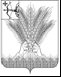 РОССИЙСКАЯ ФЕДЕРАЦИЯДУМА КИКНУРСКОГО МУНИЦИПАЛЬНОГО ОКРУГАКИРОВСКОЙ ОБЛАСТИпервого созываРЕШЕНИЕ 17.09.2020                                                                                № 1-16пгт  КикнурО согласовании Перечня муниципального имущества муниципального образования Кикнурский муниципальный район Кировской области, необходимого для решения вопросов местного значения и подлежащего безвозмездной передаче в муниципальную собственность муниципального образования Кикнурский муниципальный округ Кировской областиВ соответствии с Федеральным законом от 06.10.2003 № 131-ФЗ «Об общих принципах организации местного самоуправления в Российской Федерации», законами Кировской области от 03.03.2008 № 222-З0 «О порядке разграничения имущества, находящегося в собственности муниципальных образований, расположенных на территории Кировской области», от 20.12.2019 № 331-ЗО «О преобразовании некоторых муниципальных образований Кировской области и наделении вновь образованных муниципальных образований статусом муниципального округа», Дума Кикнурского муниципального округа РЕШИЛА:1. Согласовать Перечень муниципального имущества муниципального образования Кикнурский муниципальный район Кировской области, необходимого для решения вопросов местного значения и подлежащего безвозмездной передаче в муниципальную собственность муниципального образования Кикнурский муниципальный округ Кировской области согласно приложению.2. Администрации Кикнурского района:2.1. оформить акт приема-передачи муниципального имущества, указанного в приложении настоящего решения, в течение трех месяцев после принятия распоряжения министерством имущественных отношений и инвестиционной политики Кировской области о разграничении указанного имущества;2.2. внести принятое имущество в Реестр муниципального имущества муниципального образования Кикнурский муниципальный округ Кировской области.3. Настоящее решение подлежит опубликованию в Сборнике муниципальных правовых актов органов местного самоуправления муниципального образования Кикнурский муниципальный район Кировской области.Председатель ДумыКикнурского муниципального округа            В.Н. Сычев   Глава Кикнурскогорайона        С.Ю. ГалкинПриложение УТВЕРЖДЕНрешением Думы Кикнурского муниципального округаКировской областиот  17.09.2020  №1-16ПЕРЕЧЕНЬмуниципального имущества муниципального образования Кикнурский муниципальный район Кировской области, необходимого для решения вопросов местного значения и подлежащего безвозмездной передаче в муниципальную собственность муниципального образованияКикнурский муниципальный округ Кировской области____________№ п/пВид имуществаНаименование объектаМестонахождение объекта (адрес)Техническиехарактеристики объектаБалансовая(кадастровая) стоимость объекта (рублей)Основание нахождения объекта у юридического лица (вид документа, дата, номер)12345671Муниципальные унитарные предприятияМуниципальное унитарное предприятие «Кикнурская льнотравяная семеноводческая станция»1.1административное зданиепгт Кикнур,ул. Пионерская, д.91969 год,81,1 кв. м,№224110289,22акт о закреплении имущества от 01.11.20081.2здание автостанциипгт Кикнур,ул. Юбилейная, д.2а1969 год,44,5 кв. м.,№124121000,00муниципальный договор купли-продажиот 03.06.20191.3автомобиль легковой ВАЗ-2121пгт Кикнур,ул. Пионерская, д.9, на территории муниципального унитарного предприятия «Кикнурская льнотравяная семеноводческая станция»1990 год,№125,государственный номер У168НН4350000,00договор купли-продажиот 19.10.20101.4трактор колесный МТЗ-80пгт Кикнур,ул. Пионерская, д.9, на территории муниципального унитарного предприятия «Кикнурская льнотравяная семеноводческая станция»1991 год,№126,государственный номер 43КО476363223,48акт о закреплении имущества от 01.11.20081.5прицеп тракторный2-ПТС-4пгт Кикнур,ул. Пионерская, д.9, на территории муниципального унитарного предприятия «Кикнурская льнотравяная семеноводческая станция»1992 год,№127,государственный номер 43КО47517217,68акт о закреплении имущества от 01.11.20081.6автомобиль легковойВАЗ 212113пгт Кикнур,ул. Пионерская, д.9, на территории муниципального унитарного предприятия «Кикнурская льнотравяная семеноводческая станция»2001 год,№168,государственный номерО665РК4399000,00договор купли-продажи от 18.01.20191.7прицеп (автоцистерна)пгт Кикнур,ул. Пионерская, д.9, на территории муниципального унитарного предприятия «Кикнурская льнотравяная семеноводческая станция»2010 год,№124,государственный номер отсутствует15000,00акт о закреплении имущества от 01.11.20081.8компьютер LGпгт Кикнур,ул. Пионерская, д.9, в административном здании2010 год,№16920987,00акт о закреплении имущества от 01.11.20081.9земельный участокКировская обл., р. Кикнурский,пгт Кикнур43:10:310148:128,1139 кв. м,№11565344,43договор аренды от 01.08.2017 №3761.10земельный участокКировская обл.,р. Кикнурский,пгт Кикнур,ул. Юбилейная, д.2а43:10:310103:40,616 кв. м,№166000,00договор аренды от 01.07.2019 №3842Муниципальные учреждения2.1Муниципальное казенное учреждение дополнительного образования Дом детского творчества пгт Кикнур2.1.1принтерпгт Кикнур,ул. Комсомольская, д.4, в здании школы2008 год,№1703 378,002.1.2музыкальный центрпгт Кикнур,ул. Комсомольская, д.4, в здании школы2008 год,№1717 440,002.1.3принтерпгт Кикнур, ул. Комсомольская, д.4, в здании школы2008 год,№1727 680,002.1.4телевизорпгт Кикнур,ул. Комсомольская, д.4, в здании школы2008 год,№1734 620,002.1.5ноутбукпгт Кикнур, ул. Комсомольская, д.4, в здании школы2010 год,№17416 000,002.1.6фотокамерапгт Кикнур,ул. Комсомольская, д.4, в здании школы2010 год,№1754 000,002.1.7унитазпгт Кикнур,ул. Комсомольская, д.4, в здании школы2011 год,№17612 400,002.1.8проекторпгт Кикнур, ул. Комсомольская, д.4, в здании школы2007 год,№17738 238,002.1.9компьютерпгт Кикнур, ул. Комсомольская, д.4, в здании школы2004 год,№17826 901,482.1.10ноутбукпгт Кикнур, ул. Комсомольская, д.4, в здании школы2018 год,№17921 601,002.1.11экран настенныйпгт Кикнур, ул. Комсомольская, д.4, в здании школы2007 год,№1803 334,002.1.12фонтанчик питьевойпгт Кикнур, ул. Комсомольская, д.4, в здании школы2012 год,№18117 500,002.1.13мультимедийный проекторпгт Кикнур, ул. Комсомольская, д.4, в здании школы2014 год,№18231 006,002.1.14компьютерпгт Кикнур, ул. Комсомольская,д.4, в здании школы2003 год,№18319 871,002.1.5водонагреватель 10 лпгт Кикнур,ул. Комсомольская,д.4, в здании школы2012 год,№1843 790,002.1.16книгипгт Кикнур,ул. Комсомольская, д.4, в здании школы2002 год,№1851055,002.2Муниципальное казенное учреждение «Ресурсный центр по обслуживанию образовательных учреждений Кикнурского района Кировской области»2.2.1автомобиль легковой LADA 2107пгт Кикнур, ул. Советская, д.36, в помещении гаража2008 год,№14,государственный номер НО53МЕ43209000,002.2.2мониторпгт Кикнур,ул. Советская, д.36, в здании администрации2016 год,№1867 350,632.2.3принтерпгт Кикнур,ул. Советская, д.36, в здании администрации2016 год,№18713 658,822.2.4модемпгт Кикнур,ул. Советская, д.36, в здании администрации2016 год,№1888 700,482.2.5компьютерпгт Кикнур,ул. Советская, д.36, в здании администрации2016 год,№18923 336,702.2.6ксерокспгт Кикнур,ул. Советская, д.36, в здании администрации2016 год,№19023 693,762.2.7компьютерпгт Кикнур,ул. Советская, д.36, в здании администрации2016 год№19123 337,772.2.8принтер многофункциональныйпгт Кикнур,ул. Советская, д.36, в здании администрации2016 год,№19218 197,492.2.9компьютерпгт Кикнур,ул. Советская, д.36, в здании администрации2016 год,№19326 164,532.2.10принтерпгт Кикнур,ул. Советская, д.36, в здании администрации2016 год,№1948 410,08принтерпгт Кикнур,ул. Советская, д.36, в здании администрации2016 год,№1958 410,082.2.11компьютерпгт Кикнур,ул. Советская, д.36, в здании администрации2016 год,№19628 758,242.2.12принтерпгт Кикнур,ул. Советская, д.36, в здании администрации2016 год,№19713 865,882.2.13видеомагнитофонпгт Кикнур,ул. Советская, д.36, в здании администрации2016 год,№19820 076,482.2.14принтерпгт Кикнур,ул. Советская, д.36, в здании администрации2016 год,№1998 346,662.2.15компьютерпгт Кикнур,ул. Советская, д.36, в здании администрации2016 год,№20020 851,862.2.16компьютерпгт Кикнур,ул. Советская, д.36, в здании администрации2016 год,№20120 851,862.2.17компьютерпгт Кикнур,ул. Советская, д.36, в здании администрации2007 год,№20221 852,002.2.18компьютерпгт Кикнур,ул. Советская, д.36, в здании администрации2009 год,№20332 950,632.2.19принтерпгт Кикнур,ул. Советская, д.36, в здании администрации2016 год,№2044 890,002.2.20мониторпгт Кикнур,ул. Советская, д.36, в здании администрации2016 год,№2056 367,002.2.21системный блокпгт Кикнур,ул. Советская, д.36, в здании администрации2016 год,№20611 680,002.2.22принтер лазерныйпгт Кикнур,ул. Советская, д.36, в здании администрации2018 год,№2076 746,002.2.23компьютерпгт Кикнур,ул. Советская, д.36, в здании администрации2001 год,№20832 902,742.2.24компьютерпгт Кикнур,ул. Советская, д.36, в здании администрации2007 год,№20930 930,002.2.25ноутбукпгт Кикнур,ул. Советская, д.36, в здании администрации2009 год,№21022 605,002.2.26мультимедийный проекторпгт Кикнур,ул. Советская, д.36, в здании администрации2007 год,№21129 349,002.2.27ноутбук ASUSпгт Кикнур,ул. Советская, д.36, в здании администрации2008 год,№21218 810,002.2.28компьютерпгт Кикнур,ул. Советская, д.36, в здании администрации2014 год,№21330 313,002.2.29компьютерпгт Кикнур,ул. Советская, д.36, в здании администрации2014 год,№21420 828,002.2.30компьютерпгт Кикнур,ул. Советская, д.36, в здании администрации2014 год,№21518 490,752.2.31ноутбукпгт Кикнур,ул. Советская, д.36, в здании администрации2014 год,№21624 946,002.2.32мфу МХ410пгт Кикнур,ул. Советская, д.36, в здании администрации2013 год,№21716041,072.2.33принтерпгт Кикнур,ул. Советская, д.36, в здании администрации2014 год,№2186641,002.2,34принтерпгт Кикнур,ул. Советская, д.36, в здании администрации2014 год,№2195200,002.2.35компьютерпгт Кикнур,ул. Советская, д.36, в здании администрации2014 год№24721140,002.2.36принтерпгт Кикнур,ул. Советская, д.36, в здании администрации2007 год,№2207 740,002.2.37компьютерпгт Кикнур,ул. Советская, д.36, в здании администрации2007 год,№22120 926,002.2.38компьютерпгт Кикнур,ул. Советская, д.36, в здании администрации2007 год,№22222 052,002.2.39компьютерпгт Кикнур,ул. Советская, д.36, в здании администрации2007 год,№22322 052,002.2.40принтерпгт Кикнур,ул. Советская, д.36, в здании администрации2014 год,№2248 008,002.2.41мфу «Canon» MF 4410пгт Кикнур,ул. Советская, д.36, в здании администрации2011 год,№2258 290,002.2.42диски с учебными программамипгт Кикнур,ул. Советская, д.36,в здании администрации2016 год,№2263500,002.3Муниципальное казенное учреждение дополнительного образования «Детская юношеская спортивная школа им. А.Ф. Оленева»2.3.1помещение детской юношеской спортивной школыпгт Кикнур,ул. Просвещения, д.21, пом.10021982 год,1944,6 кв. м.,№2598197588,05распоряжение от 31.01.2007 №71.акт о закреплении имущества от 31.01.20072.3.2здание стрелкового тирапгт Кикнур,ул. Просвещения,д.211982 год,424,2 кв. м.,№260420321,65распоряжение от 31.01.2007 №71.акт о закреплении имущества от 31.01.20072.3.3открытая спортивная площадкапгт Кикнур,ул. Просвещения,д.21, на территории спортивной школв2008 год,№756950000,002.3.4деревянное ограждение на металлических столбах (опорах)пгт Кикнур,ул. Просвещения,д.21, по периметру территории спортивной школы1982 год,№227311653,002.3.5уличный тренажерный комплекс из 7 снарядовпгт Кикнур,ул. Просвещения,д.21, на территории спортивной школы2017 год,№247400000,00акт сдачи – приемки работ (оказания услуг) от 18.08.2017 № 0022.3.6площадка ГТОпгт Кикнур,ул. Просвещения,д.21, на территории спортивной школы2019 год,№2482717479,03постановление администрации Кикнурского муниципального района Кировской области от 18.12.2019 №450 «О принятии в муниципальную собственность района площадки ГТО»2.3.7комплект спортивного оборудованияпгт Кикнур,ул. Просвещения,д.21, в здании спортивной школы1980 год,№66221 748,352.3.8компьютерпгт Кикнур,ул. Просвещения,д.21, в здании спортивной школы2006 год,№22723 230,502.3.9пылесоспгт Кикнур,ул. Просвещения,д.21, в здании спортивной школы2006 год,№2283 570,002.3.10газонокосилкапгт Кикнур,ул. Просвещения,д.21, в здании спортивной школы2007 год,№22918 000,002.3.11автоматическая система пожарной сигнализациипгт Кикнур,ул. Просвещения,д.21, в здании спортивной школы2005 год,№6771 773,882.3.12фонтанчик питьевойпгт Кикнур,ул. Просвещения,д.21, в здании спортивной школы2011 год,№23017 500,002.3.13газонокосилкапгт Кикнур,ул. Просвещения,д.21, в здании спортивной школы2019 год,№23132 990,002.3.14водонагреватель ОАЗИС 10 литровпгт Кикнур,ул. Просвещения,д.21, в здании спортивной школы2013 год,                                                                                                             №2323 250,002.3.15принтерпгт Кикнур,ул. Просвещения,д.21, в здании спортивной школы2018 год,№2338 411,202.3.16бензопила ST-230пгт Кикнур,ул. Просвещения,д.21, в здании спортивной школы2014 год,№23415 080,002.3.17принтер лазерныйпгт Кикнур,ул. Просвещения,д.21, в здании спортивной школы2016 год,№23511 490,002.3.18источник бесперебойного питанияпгт Кикнур,ул. Просвещения,д.21, в здании спортивной школы2016 год,№2364 290,002.3.19компьютерпгт Кикнур,ул. Просвещения,д.21, в здании спортивной школы2016 год,№23736 820,002.3.20триммер HUTER 2500пгт Кикнур,ул. Просвещения,д.21, в здании спортивной школы2017 год,№2386 900,002.3.21стол для настольного теннисапгт Кикнур,ул. Просвещения,д.21, в здании спортивной школы2007 год,№23910000,002.3.22маты гимнастические поролоновыепгт Кикнур,ул. Просвещения,д.21, в здании спортивной школы2008 год,№2409800,002.3.23холодильник "Свияга"пгт Кикнур,ул. Просвещения,д.21, в здании спортивной школы2012 год,№24110830,002.3.24стрелыпгт Кикнур,ул. Просвещения,д.21, в здании спортивной школы2016 год,№24210000,002.3.25тренажерпгт Кикнур,ул. Просвещения,д.21, в здании спортивной школы2012 год,№24312700,002.3.26спортивный лукпгт Кикнур,ул. Просвещения,д.21, в здании спортивной школы2016 год,
№ 24420000,002.3.27зона приземления для прыжков в высотупгт Кикнур,ул. Просвещения,д.21, в здании спортивной школы2007 год,№24532000,002.3.28книгипгт Кикнур,ул. Просвещения,д.21, в здании спортивной школы2002 год,№246218,002.3.29земельный участокКировская область, Кикнурский район, пгт Кикнур,ул. Просвещения,д.2143:10:010125:20,30332 кв. м.,№1513227481,88распоряжение администрации Кикнурского муниципального района Кировской области от 16.11.2009 №863 «О предоставлении в постоянное (бессрочное) пользование земельного участка МОУ ДОД «ДЮСШ»пгт Кикнур2.4Управление образования администрации Кикнурского муниципального района Кировской области2.4.1компьютерпгт Кикнур,ул. Советская, д.36,в здании администрации2008 год,№24815585,002.4.2принтерпгт Кикнур,ул. Советская, д.36,в здании администрации2008 год,№2497546,002.4.3принтер многофункциональный Hewlett - Packard Laser Jet 3050пгт Кикнур,ул. Советская, д.36,в здании администрации2008 год,№2509026,002.4.4ноутбук с носителем медиапгт Кикнур,ул. Советская, д.36,в здании администрации2010 год,№25120528,002.4.5программно-технический комплекс СЗИ НСД "Аккорд"пгт Кикнур,ул. Советская, д.36,в здании администрации2014 год,№1595370,002.4.6компьютерпгт Кикнур,ул. Советская, д.36,в здании администрации2007 год,№25222052,002.4.7принтерпгт Кикнур,ул. Советская, д.36,в здании администрации2008 год,№2533960,002.4.8угловой диванпгт Кикнур,ул. Советская, д.36,в здании администрации1996 год,№25421650,962.4.9стол компьютерныйпгт Кикнур,ул. Советская, д.36,в здании администрации2011 год,№2555850,002.5Муниципальное казенное учреждение «Кикнурская централизованная библиотечная система»2.5.1пристрой здания центральной библиотекипгт Кикнур,ул. Советская, д.371987 год,669,9 кв.м,№2444527816,402.5.2здание библиотекис. Шапта,ул. Советская, д 3а1984 год,89,9 кв. м.№241501349,102.5.3здание библиотекис. Тырышкино,ул. Кооперативная,д.261966 год,410 кв. м,№ 304941846,052.5.4помещение библиотекид. Березовка,ул. Центральная, д.361987 год,52,7 кв. м,№217316596,002.5.5здание школыс. Цекеево,ул. Просвещения, д.181975 год,1518,6 кв. м,№3114050181,412.5.6пианинопгт Кикнур,ул. Советская, д.37, в здании библиотеки2002 год,№25618654,002.5.7телевизор "Евроспектр"пгт Кикнур,ул. Советская, д.37, в здании библиотеки2005 год,№2574600,002.5.8пианинопгт Кикнур,ул. Советская, д.37, в здании библиотеки2002 год,№25818 654,002.5.9компьютер (монитор, системный блок) ASER V203H MU LG00 007 №3301004585пгт Кикнур,ул. Советская, д.37, в здании библиотеки2006 год,№25925 721,342.5.10пожарная сигнализацияпгт Кикнур,ул. Советская, д.37, в здании библиотеки2007 год,№118202 162,002.5.11компьютер в сборе ViewSonic №S15120801381пгт Кикнур,ул. Советская, д.37, в здании библиотеки2012 год,№26018 233,002.5.12принтер лазерный HP Laser Jet P1102 CEG51A №VHC6T31673пгт Кикнур,ул. Советская, д.37, в здании библиотеки2012 год,№2613 990,002.5.13счетчик однофазный электрическийпгт Кикнур,ул. Советская, д.37, в здании библиотеки2012 год,№2624 880,002.5.14фотоаппарат Canon PowerShot A3300IS   №5037B002(AA)пгт Кикнур,ул. Советская, д.37, в здании библиотеки2012 год,№2636 000,002.5.15водосчетчик пгт Кикнур,ул. Советская, д.37, в здании библиотеки2011 год,№2644 750,002.5.16теплосчетчикпгт Кикнур,ул. Советская, д.37, в здании библиотеки2011 год,№12099 930,002.5.17.мфу CANON принтер/сканер/копирi-SENSYS MF4410 №Q7030101пгт Кикнур,ул. Советская, д.37, в здании библиотеки2013 год,№2657 550,002.5.18мфу CANON принтер/сканер/копирi-SENSYS MF4400 №QZ016570пгт Кикнур,ул. Советская, д.37, в здании библиотеки2013 год,№2667 550,002.5.19компьютер в сборе ViewSonic №15120801427пгт Кикнур,ул. Советская, д.37, в здании библиотеки2012 год,№26718 233,002.5.20принтер лазерный HP LaserJet P1102 CE651A №VHC6T09589пгт Кикнур,ул. Советская, д.37, в здании библиотеки2012 год,№2683 990,002.5.21системный блок Intel Pentium G4400/4096Mb/Shared/500Gb/DVD+RW/450wпгт Кикнур,ул. Советская, д.37, в здании библиотеки2017 год,№26915 900,002.5.22монитор AOS E2070пгт Кикнур,ул. Советская, д.37, в здании библиотекигод,№2705 500,002.5.23насоспгт Кикнур,ул. Советская, д.37, в здании библиотеки2007 год,№271,2 штуки24 000,002.5.24книгипгт Кикнур,ул. Советская, д.37, в здании библиотеки2007 год,№1211513162,332.5.25насоспгт Кикнур,ул. Советская, д.37, в здании библиотеки2013 год,№2728 344,002.5.26принтерпгт Кикнур,ул. Советская, д.37, в здании библиотеки2017 год,№2734 700,002.5.27компьютерпгт Кикнур,ул. Советская, д.37, в здании библиотеки2017 год,№27419 872,002.5.28земельный участокКировская область, район Кикнурский,пгт Кикнур,ул. Советская, д.3743:10:310117:52,1445 кв. м.,№55630150,052.5.29земельный участокобласть Кировская, район Кикнурский, с. Тырышкино43:10:430302:332,5419 кв. м.,№58763591,29постановление администрации Кикнурского сельского поседенияКикнурского района Кировской областиот 11.08.2015 №110 «О предоставлении МКУ «Кикнурская ЦБС» в постоянное (бессрочное) пользование земельного участка с кадастровым номером 43:10:430302:33»2.5.30земельный участокобласть Кировская, район Кикнурский,с. Шапта43:10:470802:184,729 кв. м.,№56104152,232.5.31земельный участокобласть Кировская, район Кикнурский,с. Цекеево,ул. Просвещения43:10:450901:116,8982 кв. м.,№461323856,98постановление администрации Кикнурского муниципального районаКировской областиот 25.01.2018 №43 «О предоставлении МКУ «Кикнурская ЦБС» в постоянное (бессрочное) пользование земельного участка с  2.5.32земельный участокобласть Кировская, район Кикнурский,д. Березовка43:10:390102:93,814 кв. м.,№107108579,462.6Кикнурская районная Дума Кировской области2.6.1принтер HP LaserJet 1022   №NC3S78733пгт Кикнур,ул. Советская, д.36, в здании администрации2008 год,№2755 318,752.6.2компьютер в сборе INTEL Pentium Gold G5400/ASROCKH310CM-DVS/DDR4/МониторHILIPS223VSLSB/клавиатура/мышьпгт Кикнур,ул. Советская, д.36, в здании администрации2019 год,№27625 000,002.6.3шкаф -стеллажпгт Кикнур,ул. Советская, д.36, в здании администрации2008 год,№2776 000,002.6.4стол рабочийпгт Кикнур,ул. Советская, д.36, в здании администрации2008 год,№2785 000,002.6.5стол компьютерныйпгт Кикнур,ул. Советская, д.36, в здании администрации2008 год,№2798 667,002.7Финансовое управление администрации Кикнурского муниципального района Кировской области2.7.1компьютер (монитор) №QAG072340657 (принтер) №CNBW7C687Gпгт Кикнур,ул. Советская, д.36, в здании администрации2004 год,№28015 874,522.7.2системный блок Celeron (R) /3.00GHz/256Mb, принтер HP Laser Jet P2015d №116895-118пгт Кикнур,ул. Советская, д.36, в здании администрации2005 год,№2815 320,002.7.3системный блок Celeron (R)/3.00GHz/256Mb, монитор L1752Qпгт Кикнур,ул. Советская, д.36, в здании администрации2006 год,№2824 165,002.7.4принтер КМА Sharp Officenter 5316 №CN QN32К12пгт Кикнур,ул. Советская, д.36, в здании администрации2006 год,№28332 640,002.7.5сканер планшетный Hp ScanJet 3800 №CN683A10ZVпгт Кикнур,ул. Советская, д.36, в здании администрации2006 год,№2843 235,442.7.6системный блок № 074581-065пгт Кикнур,ул. Советская, д.36, в здании администрации2008 год,№2859 500,002.7.7принтер HP Laser Jet P2035 №CNCOL76869пгт Кикнур,ул. Советская, д.36, в здании администрации20011 год,№2868 500,002.7.8принтер HP Laser Jet P2035 № CNCOL76858пгт Кикнур,ул. Советская, д.36, в здании администрации2011 год,№2878500,002.7.9монитор LG Flatron L1942S №002NASK9N902пгт Кикнур,ул. Советская, д.36, в здании администрации2011 год,№2887360,002.7.10монитор LG Flatron L1942S №012RSI2R286пгт Кикнур,ул. Советская, д.36, в здании администрации2011 год,№2897360,002.7.11автомобиль легковой ВАЗ-21074пгт Кикнур,ул. Советская, д.36, в помещении гаража2005 год,№16163 827,362.7.12стол компьютерныйпгт Кикнур,ул. Советская, д.36, в здании администрации2008 год,№2908 900,002.7.13шкаф 2 –х створчатыйпгт Кикнур,ул. Советская, д.36, в здании администрации2008 год,№2914 200,002.7.14стол компьютерныйпгт Кикнур,ул. Советская, д.36, в здании администрации2005 год,№2928 900,002.7.15монитор ЖК Samsung SyncMaster 510n №M -15HSQY800531Bпгт Кикнур,ул. Советская, д.36, в здании администрации2008 год,№2934 000,002.7.16шкаф для одеждыпгт Кикнур,ул. Советская, д.36, в здании администрации2008 год,№2944 200,002.7.17компьютерный столпгт Кикнур,ул. Советская, д.36, в здании администрации2008 год,№295,2 штуки1500,002.7.18компьютерный столпгт Кикнур,ул. Советская, д.36, в здании администрации2006 год,№2964280,002.7.19шкаф для ксерокса пгт Кикнур,ул. Советская, д.36, в здании администрации2008 год,№2973 800,002.7.20шкаф для одеждыпгт Кикнур,ул. Советская, д.36, в здании администрации2006 год,№2984 001,402.7.21шкафпгт Кикнур,ул. Советская, д.36, в здании администрации2007 год,№2997200,002.7.22стеллажи для документовпгт Кикнур,ул. Советская, д.36, в здании администрации2008 год,№300,2 штуки9000,002.7.23шкаф для одеждыпгт Кикнур,ул. Советская, д.36, в здании администрации2008 год,№301,4 штуки40000,002.7.24компьютерный столпгт Кикнур,ул. Советская, д.36, в здании администрации2006 год,№3024 280,002.7.25компьютерный столпгт Кикнур,ул. Советская, д.36, в здании администрации2007 год,№3035 100,002.7.26монитор 20 samsung B2030N №0478HJZ901608Xпгт Кикнур,ул. Советская, д.36, в здании администрации2011 год,№3045 286,002.7.27монитор 20 Samsung B2030N № 0478HLP8500643Pпгт Кикнур,ул. Советская, д.36, в здании администрации2011 год,№3055 286,002.7.28принтер лазерный HP LJ M1132 МФУ № CNQSC3RQDVпгт Кикнур,ул. Советская, д.36, в здании администрации2011 год,№3067 495,002.7.29процессор Intel Intel Core i7-8700Kпгт Кикнур,ул. Советская, д.36, в здании администрации2018 год,№30788 800,00счет-фактура от 19.11.2018 №3802.7.30процессор AMD Ryzen 3 2200G? SocketAM4 OEM(yd2200c5m4mfb)пгт Кикнур,ул. Советская, д.36, в здании администрации2018 год,№30827 060,00счет-фактура от 19.11.2018 №3812.7.31процессор AMD Ryzen 3 2200G, SocketAM4 OEM (yd2200c5m4mfb)пгт Кикнур,ул. Советская, д.36, в здании администрации2018 год,№30927 060,00счет-фактура от 19.11.2018 №3812.7.32копировальный аппарат Canon FC-128 №CNY123Bпгт Кикнур,ул. Советская, д.36, в здании администрации2011 год,№31011 516,002.7.33процессор AMD Ryzen 3 2200G, SocketAM4 OEMпгт Кикнур,ул. Советская, д.36, в здании администрации2019 год,№31125 515,00счет-фактура от 05.03.2019 №562.7.34процессор AMD Ryzen 3 3200G, материнская плата ASUS PRIME B450M-Kпгт Кикнур,ул. Советская, д.36, в здании администрации2019 год,№31228 000,00счет-фактура от 14.11.2019 №3042.7.35системный блок Celeron 2.80/504Mb/111Gb/DVD-RV №6А79АFKACпгт Кикнур,ул. Советская,д. 36, в здании администрации2004 год,№31310 420,002.7.36принтер НР 1010 №CNPP023369пгт Кикнур,ул. Советская, д.36, в здании администрации2008 год,№3147 600,002.7.37системный блок Celeron 2.90/3Gb/74.5Gb/CD-RV № 094922-102пгт Кикнур,ул. Советская, д.36, в здании администрации2004 год,№31524 974,722.7.38принтер НР 1020 № СNCKH29143пгт Кикнур,ул. Советская, д.36, в здании администрации2008 год,№3169 678,002.7.39компьютер № 36982, монитор №DN68-0204D-00, принтер №CNFF287617пгт Кикнур,ул. Советская, д.36, в здании администрации2003 год,№31711 020,002.7.40монитор 17" WiewSonic E70f-5 №806NAVW8L847пгт Кикнур,ул. Советская, д.36, в здании администрации2011 год,№3186 200,002.7.41монитор 17ЖК Wien Sonic Va 703 №QAQ072341472пгт Кикнур,ул. Советская, д.36, в здании администрации2011 год,№3196 120,002.7.42системный блок OLDI SE340X <E7500/P43/4096Gb/2[320Gb.512Mb4350/Glan №06420549пгт Кикнур,ул. Советская, д.36, в здании администрации2010 год,№32017 892,002.7.43принтер лазерный НР LJ М1214nfh МФУ, факс №CNG6C7FBKYпгт Кикнур,ул. Советская, д.36, в здании администрации2001 год,№3219 447,002.7.44системный блок Intel Core 2DuO №36982пгт Кикнур,ул. Советская, д.36, в здании администрации2013 год,№32228 800,002.7.45системный блок Intel Core 15-3330 / 3.00CHz (GA - P75-D3.soc-LGA1155) № 63-0100-000001-00101111-122211пгт Кикнур,ул. Советская, д.36, в здании администрации2013 год,№323,2 штуки28 000,002.7.46шкаф для документовпгт Кикнур,ул. Советская, д.36, в здании администрации2008 год,№32410 000,002.7.47монитор LG 22E433 №306RAZA1G789пгт Кикнур,ул. Советская, д.36, в здании администрации2014 год,№325,2 штуки10100,002.7.48компьютерный стол.пгт Кикнур,ул. Советская, д.36, в здании администрации2011 год,№3263716,002.7.49сиcтемный блок Intel Core 15-3330 /3.00GHz (B75M-A.soc-LGA1155) №63-0100-000001-00101000-122211пгт Кикнур,ул. Советская, д.36, в здании администрации2014 год,№327,2 штуки36140,002.7.50компьютерный столпгт Кикнур,ул. Советская, д.36, в здании администрации2011 год,№3284200,002.7.51источник бесперебойного питания № BP700BKEX6130802119пгт Кикнур,ул. Советская, д.36, в здании администрации2014 год,№329,3 штуки9060,002.7.52мфу FS-1025 MFP №120019-17пгт Кикнур,ул. Советская, д.36, в здании администрации2014 год,№3307700,002.8Муниципальное казенное дошкольное образовательное учреждение детский сад комбинированного вида «Аленка»пгт Кикнур Кировской области2.8.1здание №1пгт Кикнур, ул. Черепанова, д.1а/11954 год,730,4 кв. м,№28116560995,902.8.2здание №3пгт Кикнур, ул. Черепанова, д.1а/31983 год,231 кв. м.,№2851905815,782.8.3здание №4пгт Кикнур, ул. Черепанова, д.1а/41979 год,478,7 кв. м.,№2869646418,052.8.4здание №5пгт Кикнур, ул. Черепанова, д.1а/51988 год,425,2 кв. м.,№2793095635,062.8.5здание №6пгт Кикнур, ул. Черепанова, д.1а/61973 год,400,9 кв. м.,№2779768057,772.8.6здание№7пгт Кикнур, ул. Черепанова, д.1а/71978 год,463,7 кв. м.,№2747388706,262.8.7здание №8пгт Кикнур, ул. Черепанова, д.1а/81982 год,398,5 кв. м.,№2762582572,812.8.8здание пищеблокапгт Кикнур, ул. Черепанова, д.1а/91985 год,149,2 кв. м,№2785361984,452.8.9здание котельнойпгт Кикнур,ул. Черепанова, д.1а/101967 год,204,4 кв. м.,№2871914181,772.8.10здание гаражапгт Кикнур,ул. Черепанова1975 год,78,0 кв. м.,№280580674,252.8.11здание складапгт Кикнур,ул. Черепанова1957 год,36,0 кв. м.,№27335072,602.8.12машина вакуумная КО-503В-2 на шасси ГАЗ-3309пгт Кикнур,ул. Черепанова,в здании гаража2009 год,№35,государственный регистрационный знак М177НН43852000,002.8.13земельный участокКировская область, район Кикнуркий,пгт Кикнур,ул.. Черепанова43:10:310115:88,25541 кв.м.,№611138174,692.8.20ограждение(деревянное, металлическое)пгт Кикнур,ул. Черепанова, по периметру территории д/с1975 год,№331163119,282.8.21игровой комплекс "Солнышко"пгт Кикнур,ул. Черепанова,д. 1а, на территории д/с2012 год,№5066841,002.8.22качалка-балансирпгт Кикнур,ул. Черепанова,д. 1а, на территории д/с2012 год,№33220522,002.8.23скамейка "Звездочки"пгт Кикнур,ул. Черепанова,д. 1а, на территории д/с2012 год,№33312627,002.8.24игровой комплекс "Кают компания"пгт Кикнур,ул. Черепанова,д. 1а, на территории д/с2012 год,№5164700,002.8.25уличный комплекс Жирафыпгт Кикнур,ул. Черепанова,д. 1а, на территории д/с2012 год,№33435290,002.8.26телевизорпгт Кикнур,ул. Черепанова,д. 1а, в здании №11995 год,№33515010,662.8.27камера холодильная КУН-2пгт Кикнур,ул. Черепанова,д. 1а, в здании пищеблока1980 год,№53134447,562.8.28котел 10 секцийпгт Кикнур,ул. Черепанова,д. 1а, в здании котельной2000 год,№5585265,282.8.29пианинопгт Кикнур,ул. Черепанова,д. 1а, в здании №61986 год,№3367515,542.8.30морозильник "Стинол"пгт Кикнур,ул. Черепанова,д. 1а, в здании пищеблока2004 год,№33712996,002.8.31насоспгт Кикнур,ул. Черепанова,д. 1а, в здании котельной2005 год,№33812755,802.8.32насоспгт Кикнур,ул. Черепанова,д. 1а, в здании котельной2006 год,№33916874,002.8.33пианинопгт Кикнур,ул. Черепанова,д. 1а, в здании №61986 год,№33916704,412.8.34холодильная КУН-26пгт Кикнур,ул. Черепанова,д. 1а, в здании пищеблока1990 год,№34041066,572.8.35насоспгт Кикнур,ул. Черепанова,д. 1а, в здании котельной2006 год,№341,2 штуки55469,442.8.36принтерпгт Кикнур,ул. Черепанова,д. 1а, в здании №12006 год,№3427031,882.8.37водонагревательпгт Кикнур,ул. Черепанова,д. 1а, в здании пищеблока2006 год,№34331033,002.8.38водонагревательпгт Кикнур,ул. Черепанова,д. 1а, в здании пищеблока2006 год,№3444436,642.8.39компьютерпгт Кикнур,ул. Черепанова,д. 1а, в здании №12007 год,№34514873,002.8.40водонагревательпгт Кикнур,ул. Черепанова,д. 1а, в здании №42007 год,№3464166,002.8.41принтерпгт Кикнур,ул. Черепанова,д. 1а, в здании №12008 год,№3473721,002.8.42оборудование для котельнойпгт Кикнур,ул. Черепанова,д. 1а, в здании котельной2008 год,№56344150,562.8.43котел Иж КВ - 0,34 Кпгт Кикнур,ул. Черепанова,д. 1а, в здании котельной2008 год,№57280000,002.8.44автоматическая система пожарной сигнализациипгт Кикнур,ул. Черепанова,д. 1а, в зданиях №1, №3, №4, №5,№6, №7, №8,2005 год,№58228960,462.8.45машина стиральная «Индезит»пгт Кикнур,ул. Черепанова,д. 1а, в здании пищеблока2011 год,№34810600,002.8.46машина стиральная «Аристон»пгт Кикнур,ул. Черепанова,д. 1а, в здании пищеблока2011 год,№34914600,002.8.47машина стиральная «Самсунг»пгт Кикнур,ул. Черепанова,д. 1а, в здании котельной2011 год,№35013440,002.8.48водонагревательпгт Кикнур,ул. Черепанова,д. 1а, в здании №62011 год,№351,2 штуки8200,002.8.49фонтанчик питьевой «Еврошкольник»пгт Кикнур,ул. Черепанова,д. 1а, в здании №12011 год,№35217500,002.8.50насос циркулярный 32-40пгт Кикнур,ул. Черепанова,д. 1а, в здании котельной2011 год,№3533600,002.8.51синтезатор CASIO CDP-220Rпгт Кикнур,ул. Черепанова,д. 1а, в здании №62012 год,№35426000,002.8.52ламинатор FELLWESпгт Кикнур,ул. Черепанова,д. 1а, в здании №12012 год,№3556000,002.8.53колонки   microlabпгт Кикнур,ул. Черепанова,д. 1а, в здании №62012 год,№3566300,002.8.54машина для переработки овощейпгт Кикнур,ул. Черепанова,д. 1а, в здании пищеблока12012 год,№35739000,002.8.55фотокамера CANONпгт Кикнур,ул. Черепанова,д. 1а, в здании №12011 год,№3585000,002.8.56принтер HPпгт Кикнур,ул. Черепанова,д. 1а, в здании №12011 год,№3595040,002.8.57компьютерпгт Кикнур,ул. Черепанова,д. 1а, в здании №12012 год,№360,2 штуки46000,002.8.58массажная дорожкапгт Кикнур,ул. Черепанова,д. 1а, в здании №42012 год,№362,3 штуки12000,002.8.59принтер EPSON L800пгт Кикнур,ул. Черепанова,д. 1а, в здании №12011 год,№3639300,002.8.60лицензионное программное обеспечениепгт Кикнур,ул. Черепанова,д. 1а, в здании №12011 год,№3644800,002.8.61компьютерпгт Кикнур,ул. Черепанова,д. 1а, в здании №12012 год,№36519129,002.8.62проектор EPSONпгт Кикнур,ул. Черепанова,д. 1а, в здании №12011 год,№36619600,002.8.63видеокамера CANONпгт Кикнур,ул. Черепанова,д. 1а, в здании №12011 год,№3677850,0ф2.8.64фотокамера NOKIAпгт Кикнур,ул. Черепанова,д. 1а, в здании №12011 год,№3683850,002.8.65ноутбук TOSHIBAпгт Кикнур,ул. Черепанова,д. 1а, в здании №12011 год,№36919200,002.8.66принтер Kyocera FS-1040пгт Кикнур,ул. Черепанова,д. 1а, в здании №42011 год,№3704000,002.8.67телевизор 32 AOC LE32M3570/60пгт Кикнур,ул. Черепанова,д. 1а, в здании №52018 год,№37112990,002.8.68телевизор 32 AOC LE32M3080/60пгт Кикнур,ул. Черепанова,д. 1а, в здании №42019 год,№37210999,002.8.69ноутбукпгт Кикнур,ул. Черепанова,д. 1а, в здании №42013 год,№37317400,002.8.70котел водогрейныйпгт Кикнур,ул. Черепанова,д. 1а, в здании котельной2013 год,№62539470,452.8.71кислородный концентраторпгт Кикнур,ул. Черепанова,д. 1а, в здании №42013 год,№37423888,002.8.72принтер HPпгт Кикнур,ул. Черепанова,д. 1а, в здании №42014 год,№37518000,002.8.73интерактивная доска c проектором и креплениемпгт Кикнур,ул. Черепанова,д. 1а, в здании №12014 год,№6369900,002.8.74аудиосистемапгт Кикнур,ул. Черепанова,д. 1а, в здании №62014 год,  №376,2 штуки    13200,002.8.75ноутбукпгт Кикнур,ул. Черепанова,д. 1а, в здании №12015 год,№37718000,002.8.76вокальная радиосистемапгт Кикнур,ул. Черепанова,д. 1а, в здании №12015 год,№37816800,002.8.77сковорода опрокидывающая Abatпгт Кикнур,ул. Черепанова,д. 1а, в здании пищеблока2015 год,№15577700,002.8.78плита электрическая RADAпгт Кикнур,ул. Черепанова,д. 1а, в здании пищеблока2015 год,№37940400,002.8.79котел пищеварочныйпгт Кикнур,ул. Черепанова,д. 1а, в здании пищеблока2015 год,№15690100,002.8.80шкаф низкотемпературный Ариадапгт Кикнур,ул. Черепанова,д. 1а, в здании пищеблока2015 год,№38065388,332.8.81шар зеркальныйпгт Кикнур,ул. Черепанова,д. 1а, в здании №42015 год,№3813703,002.8.82смягчитель для водыпгт Кикнур,ул. Черепанова,д. 1а, в здании пищеблока2015 год,№3824700,002.8.83котел пищеварочныйпгт Кикнур,ул. Черепанова,д. 1а, в здании пищеблока2015 год,№15780700,002.8.84спотколор-50, аналог "Зебра-50"пгт Кикнур,ул. Черепанова,д. 1а, в здании №42015 год,№3834427,502.8.85установка ароматерапии "Эфа"пгт Кикнур,ул. Черепанова,д. 1а, в здании №42015 год,№3843381,002.8.86проектор "Брейнскан-4". аналог "Русской пирамиды"пгт Кикнур,ул. Черепанова,д. 1а, в здании №12015 год,№38520792,002.8.87цифровое пианинопгт Кикнур,ул. Черепанова,д. 1а, в здании №62015 год,№386,2 штуки99754,002.8.88ионизатор воздуха «Снежинка»пгт Кикнур,ул. Черепанова,д. 1а, в здании №42015 год,№3874266,502.8.89пароконвектомат ПКА 10-1/1ВМпгт Кикнур,ул. Черепанова,д. 1а, в здании №42015 год,№158145879,062.8.90ноутбук Acer Aspireпгт Кикнур,ул. Черепанова,д. 1а, в здании №12015 год,№38828990,002.8.91фотоаппарат Sonyпгт Кикнур,ул. Черепанова,д. 1а, в здании №12016 год,№38914390,002.8.92ноутбук Acer Extensaпгт Кикнур,ул. Черепанова,д. 1а, в здании №12015 год,№39021750,002.8.93фотоаппарат Nikonпгт Кикнур,ул. Черепанова,д. 1а, в здании №12016 год,№39127680,002.8.94вакуумный насос к АС машинепгт Кикнур,ул. Черепанова,д. 1а, в здании гаража2017 год,№3927000,002.8.95насоспгт Кикнур,ул. Черепанова,д. 1а, в здании котельной2017 год,№3935000,002.8.96музыкальный центрпгт Кикнур,ул. Черепанова,д. 1а, в здании №62012 год,№39410541,002.8.97электростанцияпгт Кикнур,ул. Черепанова,д. 1а, в здании №12013 год,№6499980,002.8.98ленточная пила анодированнаяпгт Кикнур,ул. Черепанова,д. 1а, в здании №12015 год,№39572000,002.8.99мясорубка электрическая МИМ -80пгт Кикнур,ул. Черепанова,д. 1а, в здании пищеблока2015 год,№39638735,002.8.100машина для переработки овощей МПО-1пгт Кикнур,ул. Черепанова,д. 1а, в здании пищеблока2015 год,№39756200,002.8.101плита электрическая ЭП-4ЖШ с жарочным шкафомпгт Кикнур,ул. Черепанова,д. 1а, в здании пищеблока2015 год,№39852000,002.8.102плита электрическаяпгт Кикнур,ул. Черепанова,д. 1а, в здании пищеблока2015 год,№39944800,002.8.103картофелечистка МОК -150 Мпгт Кикнур,ул. Черепанова,д. 1а, в здании пищеблока2015 год,№40031800,002.8.104весы   механические товарные ВТ 8908-200пгт Кикнур,ул. Черепанова,д. 1а, в здании пищеблока2015 год,№40110500,002.8.105весы механические товарные ВТ8908-50пгт Кикнур,ул. Черепанова,д. 1а, в здании пищеблока2015 год,№4028400,002.8.106весы механические торговые МИДЛ ВРНЦ 3Тпгт Кикнур,ул. Черепанова,д. 1а, в здании пищеблока2015 год,№40312000,002.8.107весы механические торговые МИДЛ ВРНЦ 3Тпгт Кикнур,ул. Черепанова,д. 1а, в здании пищеблока2015 год,№404,2 штуки12000,002.8.108мишень «Паутинка»пгт Кикнур,ул. Черепанова,д. 1а, в здании №12013 год,№4055066,952.8.109рукосушитель металлическийпгт Кикнур,ул. Черепанова,д. 1а, в здании №12013 год,№4061342,762.8.110бревно гимнастическое двухскатноепгт Кикнур,ул. Черепанова,д. 1а, в здании №42013 год,№4075066,952.8.111спортивный наборпгт Кикнур,ул. Черепанова,д. 1а, в здании №42008 год,№4084150,002.8.112веселая полянкапгт Кикнур,ул. Черепанова,д. 1а, в здании №12010 год,№4093160,002.8.113котел на плитныйпгт Кикнур,ул. Черепанова,д. 1а, в здании пищеблока2011 год,№410,2 штуки6800,002.8.114холодильник «Бирюса»пгт Кикнур,ул. Черепанова,д. 1а, в здании пищеблока2011 год,№411,2 штуки29800,002.8.115бензокоса «Триммер -43»пгт Кикнур,ул. Черепанова,д. 1а, в здании склада2011 год,№4124900,002.8.116бензопила «Штиль-230»пгт Кикнур,ул. Черепанова,д. 1а, в здании №42011 год,№41314590,002.8.117домик-беседка МФ-5.09пгт Кикнур,ул. Черепанова,д. 1а, на территории д/с2013 год,№41432 000,002.8.118шкаф металлическийпгт Кикнур,ул. Черепанова,д. 1а, в здании №42013 год,№4155 324,002.8.119облучательпгт Кикнур,ул. Черепанова,д. 1а, в здании №42011 год,№41613 050,002.8.120велотренажерпгт Кикнур,ул. Черепанова,д. 1а, в здании №42011 год,№4178 600,002.8.121облучатель бактерицидныйпгт Кикнур,ул. Черепанова,д. 1а, в здании №42011 год,№41817 835,002.8.122ростомер с весами (комплект)пгт Кикнур,ул. Черепанова,д. 1а, в здании №42012 год,№4193 850,002.8.123холодидьник «Darwood FR-061A»пгт Кикнур,ул. Черепанова,д. 1а, в здании №42012 год,№4207 500,002.8.124сухой бассейн прямоугольный 101*121*40пгт Кикнур,ул. Черепанова,д. 1а, в здании №42012 год,№421,3 штуки16890,002.8.125сухой бассейн 8 - гранныйпгт Кикнур,ул. Черепанова,д. 1а, в здании №42012 год,№4226300,002.8.126тренажер «Бегущий по волнам»пгт Кикнур,ул. Черепанова,д. 1а, в здании №42012 год,№423,2 штуки9500,002.8.127коврик «Сложи тропинку»пгт Кикнур,ул. Черепанова,д. 1а, в здании №42012 год,№424,2 штуки6910,002.8.128пылесос LGпгт Кикнур,ул. Черепанова,д. 1а, в здании №42012 год,№425,3 штуки9600,002.8.129пантографпгт Кикнур,ул. Черепанова,д. 1а, в здании №42012 год,№4264800,002.8.130шкаф для одежды 5-ти секционныйпгт Кикнур,ул. Черепанова,д. 1а, в здании №12012 год,№427,15 штук82245,002.8.131шкаф 2-х створчатыйпгт Кикнур,ул. Черепанова,д. 1а, в здании №12012 год,№428,3 штуки11865,002.8.132шкаф для кабинета врача ЛДСП-стеклопгт Кикнур,ул. Черепанова,д. 1а, в здании №42012 год,№4294 106,002.8.133стенка "Грузовик"пгт Кикнур,ул. Черепанова,д. 1а, в здании №42012 год,№4308 706,002.8.134мебель-трансформерпгт Кикнур,ул. Черепанова,д. 1а, в здании №42012 год,№4319 329,002.8.135мебель угловая (детская)пгт Кикнур,ул. Черепанова,д. 1а, в здании №42012 год,№4327 722,002.8.136домик-трансформерпгт Кикнур,ул. Черепанова,д. 1а, в здании №42012 год,№43313 338,002.8.137стенка "Паравозик"пгт Кикнур,ул. Черепанова,д. 1а, в здании №42012 год,№43412 613,002.8.138стенка прямаяпгт Кикнур,ул. Черепанова,д. 1а, в здании №42012 год,№43517 627,002.8.139стенка "Домик"пгт Кикнур,ул. Черепанова,д. 1а, в здании №42012 год,№43618 574,002.8.140стеллаж двухсторонний М-202пгт Кикнур,ул. Черепанова,д. 1а, в здании №42012 год,№43718 546,002.8.141тумба под аквариумпгт Кикнур,ул. Черепанова,д. 1а, в здании №42012 год,№43816 428,002.8.142центр воды и пескапгт Кикнур,ул. Черепанова,д. 1а, в здании №42012 год,№4398 620,002.8.143стол дидактическийпгт Кикнур,ул. Черепанова,д. 1а, в здании №42012 год,№4409 879,002.8.144стенд "Домик-волшебный замочек"пгт Кикнур,ул. Черепанова,д. 1а, в здании №12012 год,№4413 430,002.8.145подиум "Горка"пгт Кикнур,ул. Черепанова,д. 1а, в здании №12012 год, №4428 724,002.8.146мебель игровая детская "Кухня"пгт Кикнур,ул. Черепанова,д. 1а, в здании №12012 год,№44311 934,002.8.147парикмахерскаяпгт Кикнур,ул. Черепанова,д. 1а, в здании №12012 год,№44410 768,002.8.148мебель "Театральный уголок"пгт Кикнур,ул. Черепанова,д. 1а, в здании №12012 год,№44514 030,002.8.149уголок природыпгт Кикнур,ул. Черепанова,д. 1а, в здании №12012 год,№4468 026,002.8.150уголок книголюбапгт Кикнур,ул. Черепанова,д. 1а, в здании №12012 год,№4479 036,002.8.151уголок конструкторапгт Кикнур,ул. Черепанова,д. 1а, в здании №12012 год,№44810 882,002.8.152спортивный уголок М-132пгт Кикнур,ул. Черепанова,д. 1а, в здании №42012 год,№4493885,002.8.153спортивный уголок М-133пгт Кикнур,ул. Черепанова,д. 1а, в здании №42012 год,№4508 860,002.8.154набор прямоугольной мебели "Алина" М-125пгт Кикнур,ул. Черепанова,д. 1а, в здании №12012 год,№45119 254,002.8.155стол производственный с бортом СПП-9*6пгт Кикнур,ул. Черепанова,д. 1а, в здании пищеблока2015 год, №4523 300,002.8.156стол дидактический М223 (вставка розовая)пгт Кикнур,ул. Черепанова,д. 1а, в здании №12013 год,№4539 359,002.8.157стенка прямая (вставка желтая)пгт Кикнур,ул. Черепанова,д. 1а, в здании №12013 год,№45416 767,002.8.158тумба для аквариума (вставка голубая)пгт Кикнур,ул. Черепанова,д. 1а, в здании №12013 год,№4555 025,002.8.159уголок для спортинвентаря (вставка желтая)пгт Кикнур,ул. Черепанова,д. 1а, в здании №12013 год,№4563 736,002.8.160качалка на пружине "Параходик" ИО-4,03пгт Кикнур,ул. Черепанова,д. 1а, на территории д/с2013 год,№45719 500,002.8.161уголок природы М-75 (вставка желтая)пгт Кикнур,ул. Черепанова,д. 1а, в здании №12013 год,№4588 187,002.8.162карусельДИО-2,01пгт Кикнур,ул. Черепанова,д. 1а, на территории д/с2013 год,№45928000,002.8.163домик-беседка МФ5.09пгт Кикнур,ул. Черепанова,д. 1а, в здании №12013 год,№46037500,002.8.164шкаф 2-х створчатый для одежды взрослыхпгт Кикнур,ул. Черепанова,д. 1а, в здании №12013 год,№461, 4 штуки12800,002.8.165шкаф детский 5-секционный для одеждыпгт Кикнур,ул. Черепанова,д. 1а, в здании №12013 год,№462,20 штук102000,002.8.166кухня «Мальвина» (вставка желтая)пгт Кикнур,ул. Черепанова,д. 1а, в здании №12013 год,№46310914,002.8.167электрическая плитапгт Кикнур,ул. Черепанова,д. 1а, в здании пищеблока2011 год, №4648 800,002.8.168стойка баскетбольнаяпгт Кикнур,ул. Черепанова,д. 1а, в здании №42013 год,№46511 944,002.8.169песочница с крышкой МФ 3,02пгт Кикнур,ул. Черепанова,д. 1а, на территории д/с2013 год,№46610 500,002.8.170лаз «Клоун»пгт Кикнур,ул. Черепанова,д. 1а, на территории д/с2013 год,№46711 750,002.8.171рукоход "Пирамида"пгт Кикнур,ул. Черепанова,д. 1а, на территории д/с2012 год,           №           46831 250,002.8.172мишень "Паутинка"пгт Кикнур,ул. Черепанова,д. 1а, в здании №12013 год,№4694 458,052.8.173шведская стенка "Волна"пгт Кикнур,ул. Черепанова,д. 1а, в здании №42013 год,№47035 530,002.8.174бум бревно "Змейка"пгт Кикнур,ул. Черепанова,д. 1а, в здании №42013 год,№47123 000,002.8.175рукосушитель металлическийпгт Кикнур,ул. Черепанова,д. 1а, в здании №12013 год,№4724 350,002.8.176рукосушитель металлическийпгт Кикнур,ул. Черепанова,д. 1а, в здании №12013 год,№4733 007,242.8.177облучатель бактерицидныйпгт Кикнур,ул. Черепанова,д. 1а, в здании №42013 год,№474,2 штуки49800,002.8.178коверпгт Кикнур,ул. Черепанова,д. 1а, в здании №12013 год,№4756 450,002.8.179лавочка со спинкой "Гусеница" МФ1,23пгт Кикнур,ул. Черепанова,д. 1а, в здании №12013 год,№47614 499,002.8.180коверпгт Кикнур,ул. Черепанова,д. 1а, в здании №12013 год,№4776 300,002.8.181горкапгт Кикнур,ул. Черепанова,д. 1а, в здании №12013 год,№47828 000,002.8.182тренажер силовой детский (95*76*89)пгт Кикнур,ул. Черепанова,д. 1а, в здании №42013 год,№4795 450,002.8.183батут круглый без держателяпгт Кикнур,ул. Черепанова,д. 1а, в здании №42013 год,№480,2 штуки7000,002.8.184лесенка-балансирпгт Кикнур,ул. Черепанова,д. 1а, в здании №12013 год,№4814000,002.8.185шведская стенка 65*8*240смпгт Кикнур,ул. Черепанова,д. 1а, в здании №42013 год,№482,5 штук16950,002.8.186дорожка для подлезания "Радуга" 14 элем.пгт Кикнур,ул. Черепанова,д. 1а, в здании №42013 год,№4836000,002.8.187мат "лимонная долька" 1 мпгт Кикнур,ул. Черепанова,д. 1а, в здании №42013 год,№484,2 штуки10000,002.8.188контейнер для спортинвентаряпгт Кикнур,ул. Черепанова,д. 1а, в здании №42013 год,№485,2 штуки10000,002.8.189домик-беседка МФ-5.094пгт Кикнур,ул. Черепанова,д. 1а, в здании №12013 год,№48634000,002.8.190горка ДИО-5031пгт Кикнур,ул. Черепанова,д. 1а, на территории д/с2013 год,№48728000,002.8.191стенд «Для вас родители» 004540рпгт Кикнур,ул. Черепанова,д. 1а, в здании №12013 год,№4889022,152.8.192композиция для родителей «Курочка»пгт Кикнур,ул. Черепанова,д. 1а, в здании №42013 год,№4896516,052.8.193ступенипгт Кикнур,ул. Черепанова,д. 1а, в здании №42013 год,№49011699,002.8.194бум бревно "Змейка"пгт Кикнур,ул. Черепанова,д. 1а, в здании №12013 год,№49123000,002.8.195лабиринт "Зигзаг"пгт Кикнур,ул. Черепанова,д. 1а, в здании №12013 год, №49216500,002.8.196бревно гимнастическоепгт Кикнур,ул. Черепанова,д. 1а, в здании №42013 год,№49311000,002.8.197бревно гимнастическое двухскатноепгт Кикнур,ул. Черепанова,д. 1а, в здании №42013 год,№4949733,052.8.198для наших любимых пап и мам 00292рпгт Кикнур,ул. Черепанова,д. 1а, в здании №12013 год,№4959 826,802.8.199композиция для родителей 00289рпгт Кикнур,ул. Черепанова,д. 1а, в здании №12013 год,№4969 359,402.8.200композиция для рисунков 00048АРпгт Кикнур,ул. Черепанова,д. 1а, в здании №12013 год, №4976 271,902.8.201композиция "Талантливые ручки"00046рпгт Кикнур,ул. Черепанова,д. 1а, в здании №12013 год,№4989 988,302.8.202растем здоровыми и крепкими 00320рпгт Кикнур,ул. Черепанова,д. 1а, в здании №12013 год,№4993 692,652.8.203мини-набор "Бруснички"3528рпгт Кикнур,ул. Черепанова,д. 1а, в здании №12013 год,№5006 650,002.8.204композиция "Наше творчество"пгт Кикнур,ул. Черепанова,д. 1а, в здании №12013 год,№5013 767,702.8.205песочница "Ромашка"пгт Кикнур,ул. Черепанова,д. 1а, на территории д/с2013 год, №50216 000,002.8.206песочница "Бабочка"пгт Кикнур,ул. Черепанова,д. 1а, на территории д/с2013 год,№50316 500,002.8.207карусельпгт Кикнур,ул. Черепанова,д. 1а, на территории д/с2013 год,№50432 000,002.8.208качелипгт Кикнур,ул. Черепанова,д. 1а, на территории д/с2013 год,№50518 000,002.8.209стойка баскетбольная детскаяпгт Кикнур,ул. Черепанова,д. 1а, в здании №42013 гол,№50610 000,002.8.210песочница "Бабочка"пгт Кикнур,ул. Черепанова,д. 1а, на территории д/с2013 год,№50718 499,002.8.211качалка - балансирпгт Кикнур,ул. Черепанова,д. 1а, на территории д/с2013 год,№50810 800,002.8.212качалка--балансир "Зайчики"пгт Кикнур,ул. Черепанова,д. 1а, на территории д/с2013 год,№50917 199,002.8.213карусель ДИО-2,01пгт Кикнур,ул. Черепанова,д. 1а, на территории д/с2013 год,№51028 000,002.8.214шкаф для кабинета (5-и секционный)пгт Кикнур,ул. Черепанова,д. 1а, в здании №12013 год,№51113 222,002.8.215стенка "Антошка"пгт Кикнур,ул. Черепанова,д. 1а, в здании №12013 год,№51211 920,002.8.216спортивный уголок (зеленый с желтым)пгт Кикнур,ул. Черепанова,д. 1а, в здании №42013 год,№513,2 штуки7830,002.8.217спортивный уголок «Мельница»пгт Кикнур,ул. Черепанова,д. 1а, в здании №42013 год,№514,2 штуки9460,002.8.218кухня М-2пгт Кикнур,ул. Черепанова,д. 1а, в здании №12013 год,№5158220,002.8.219комплект спальной мебели М-14пгт Кикнур,ул. Черепанова,д. 1а, в здании №12013 год,№5167 790,002.8.220комплект Цветок М-167 (вставка желтая)пгт Кикнур,ул. Черепанова,д. 1а, в здании №12013 год,№5174 718,002.8.221центр воды и песка М-179 (вставка розовая)пгт Кикнур,ул. Черепанова,д. 1а, в здании №12013 год,№5183 915,002.8.222стенка "Антошка"пгт Кикнур,ул. Черепанова,д. 1а, в здании №12013 год,№51911 920,002.8.223мини-стенка для пособий (130*30*140)пгт Кикнур,ул. Черепанова,д. 1а, в здании №12013 год,№520,2 штуки13236,002.8.224стенка «Золушка»пгт Кикнур,ул. Черепанова,д. 1а, в здании №12013 год,№52116628,002.8.225театральный уголокпгт Кикнур,ул. Черепанова,д. 1а, в здании №12013 год,№522,2 штуки12830,002.8.226"парикмахерская" с мягким стуломпгт Кикнур,ул. Черепанова,д. 1а, в здании №12013 год,№5235 930,002.8.227спортивный уголокпгт Кикнур,ул. Черепанова,д. 1а, в здании №122013 год,№5244 323,002.8.228мягкая мебель "Винни-Пух"пгт Кикнур,ул. Черепанова,д. 1а, в здании №12013 год,№52513 824,002.8.229шкаф для кабинета М-31пгт Кикнур,ул. Черепанова,д. 1а, в здании №12013 год,№5268 340,002.8.230стеллаж для книг М-124пгт Кикнур,ул. Черепанова,д. 1а, в здании №12013 год,№5275 855,002.8.231стенка детская М-108пгт Кикнур,ул. Черепанова,д. 1а, в здании №12013 год,№5289 270,002.8.232комплект спальной мебели (вставка желтая)пгт Кикнур,ул. Черепанова,д. 1а, в здании №12013 год,№5297 790,002.8.233шкаф для одежды 5-ти секционный на металлических ножкахпгт Кикнур,ул. Черепанова,д. 1а, в здании №12014 год,№530,7 штук56147,002.8.234стол «Лепесток»пгт Кикнур,ул. Черепанова,д. 1а, в здании №12014 год,№531,2 штуки11346,002.8.235стол детский «Лагуна»пгт Кикнур,ул. Черепанова,д. 1а, в здании №12014 год,№532,2 штуки13326,002.8.236стол для логопедических занятийпгт Кикнур,ул. Черепанова,д. 1а, в здании №12014 год,№5333688,542.8.237шкаф для одежды офисныйпгт Кикнур,ул. Черепанова,д. 1а, в здании №12014 год,№534,3 штуки10896,002.8.238шкаф для кабинета врача без стеклапгт Кикнур,ул. Черепанова,д. 1а, в здании №42014 год,№535,2 штуки8084,002.8.239шкаф для кабинета 3-х секционныйпгт Кикнур,ул. Черепанова,д. 1а, в здании №42014 год,№536,2 штуки11512,002.8.240шкаф для кабинета врача 5-ти секционныйпгт Кикнур,ул. Черепанова,д. 1а, в здании №42014 год,№537,2 штуки19656,002.8.241кухня малаяпгт Кикнур,ул. Черепанова,д. 1а, в здании №12014 год,№538,2 штуки8064,002.8.242игровая «Машенька»пгт Кикнур,ул. Черепанова,д. 1а, в здании №12014 год,№539,2 штуки10080,002.8.243стол дидактический с наполнителемпгт Кикнур,ул. Черепанова,д. 1а, в здании №12014 год,№540,2 штуки50400,002.8.244спортивный уголокпгт Кикнур,ул. Черепанова,д. 1а, в здании №42014 год,№541,2 штуки7560,00 2.8.245мини - стенка для пособийпгт Кикнур,ул. Черепанова,д. 1а, в здании №12014 год,№542,2 штуки14112,002.8.246стенка «Паровозик»пгт Кикнур,ул. Черепанова,д. 1а, в здании №12014 год,№543,2 штуки20160,002.8.247мягкая мебель «Алина»пгт Кикнур,ул. Черепанова,д. 1а, в здании №12014 год,№544,2 штуки34272,002.8.248мольберт двустороннийпгт Кикнур,ул. Черепанова,д. 1а, в здании №12015 год,№545,13 штук40300,002.8.249качели двойные на гибких подвесахпгт Кикнур,ул. Черепанова,д. 1а, на территории д/с2015 год,№546,5 штук128748,952.8.250качалка-балансир «Уточки»пгт Кикнур,ул. Черепанова,д. 1а, на территории д/с2015 год,№547,3 штуки36441,002.8.251качалка на пружине «Джип»пгт Кикнур,ул. Черепанова,д. 1а, в здании №12015 год,№548,2 штуки50910,002.8.252качалка на пружине «Самолет»пгт Кикнур,ул. Черепанова,д. 1а, на территории д/с2015 год,№54916655,392.8.253качалка на пружине «Божья коровка»пгт Кикнур,ул. Черепанова,д. 1а, на территории д/с2015 год,№55018300,262.8.254горка мини двойнаяпгт Кикнур,ул. Черепанова,д. 1а, на территории д/с2015 год,№55141905,072.8.255закрытый манеж с горкойпгт Кикнур,ул. Черепанова,д. 1а, на территории д/с2015 год,№55253465,782.8.256горка «Львенок»пгт Кикнур,ул. Черепанова,д. 1а, на территории д/с2015 год,№55333948,542.8.257горка «Дракончик»пгт Кикнур,ул. Черепанова,д. 1а, на территории д/с2015 год,№55436070,552.8.258лавочка «Паровозик»пгт Кикнур,ул. Черепанова,д. 1а, на территории д/с2015 год,№555,3 штуки39781,442.8.259лавочка «Вагончик»пгт Кикнур,ул. Черепанова,д. 1а, на территории д/с2015 год,№556,3 штуки38192,282.8.260лавочка «Самолет»пгт Кикнур,ул. Черепанова,д. 1а, на территории д/с2015 год,№55714852,432.8.261столик «Ромашка»пгт Кикнур,ул. Черепанова,д. 1а, на территории д/с2015 год,№55816974,442.8.262столик со скамейками и навесомпгт Кикнур,ул. Черепанова,д. 1а, на территории д/с2015 год,№559,3 штуки57048,542.8.263песочница с крышкойпгт Кикнур,ул. Черепанова,д. 1а, на территории д/с2015 год,№560,2 штуки13790,102.8.264песочница "Боровичок"пгт Кикнур,ул. Черепанова,д. 1а, на территории д/с2015 год,№56121004,862.8.265песочница "Бабочка"пгт Кикнур,ул. Черепанова,д. 1а, на территории д/с2015 год,№56217504,152.8.266уголок "Уютный"пгт Кикнур,ул. Черепанова,д. 1а, в здании №12015 год,№56331826,882.8.267машина без горкипгт Кикнур,ул. Черепанова,д. 1а, в здании №12015 год,№56457283,892.8.269оборудование «Автобус»пгт Кикнур,ул. Черепанова,д. 1а, на территории д/с2015 год,№59,2 штуки207372,302.8.270оборудование «Бульдозер»пгт Кикнур,ул. Черепанова,д. 1а, на территории д/с2015 год,№6053546,222.8.271домик малыйпгт Кикнур,ул. Черепанова,д. 1а, в здании №12015 год,№565,3 штуки103434,782.8.272домик – беседка «Сказочный»пгт Кикнур,ул. Черепанова,д. 1а, в здании №12015 год,№56638693,532.8.273домик-беседкапгт Кикнур,ул. Черепанова,д. 1а, в здании №12015 год,№56746398,932.8.274лиана средняяпгт Кикнур,ул. Черепанова,д. 1а, в здании №12015 год,№5689016,802.8.275карусель с 6 сиденьямипгт Кикнур,ул. Черепанова,д. 1а, на территории д/с2015 год,№569,5 штук137914,302.8.276оборудование «Горка зимняяпгт Кикнур,ул. Черепанова,д. 1а, на территории д/с2015 год,№ 6188187,402.8.277лавочка-паркпгт Кикнур,ул. Черепанова,д. 1а, в здании №12015 год,№57016994,572.8.278наклонная стенкапгт Кикнур,ул. Черепанова,д. 1а, в здании №42015 год,№571,4 штуки78498,842.8.279качалка-балансир «Машинка»пгт Кикнур,ул. Черепанова,д. 1а, в здании №12015 год,№57216443,022.8.280качалка – балансир «Ромашка»пгт Кикнур,ул. Черепанова,д. 1а, в здании №12015 год,№57316655,082.8.281стойка баскетбольнаяпгт Кикнур,ул. Черепанова,д. 1а, в здании №42015 год,№57413790,452.8.282лавочка детскаяпгт Кикнур,ул. Черепанова,д. 1а, в здании №12015 год,№57510609,002.8.283карусель с 6 сиденьямипгт Кикнур,ул. Черепанова,д. 1а, на территории д/с2015 год,№576,2 штуки67485,602.8.284горка с металлическими периламипгт Кикнур,ул. Черепанова,д. 1а, на территории д/с2015 год,№577,3 штуки107070,002.8.285качалка-балансирпгт Кикнур,ул. Черепанова,д. 1а, в здании №12015 год,№578,3 штуки38154,002.8.286качалка на пружине" Мотоцикл"пгт Кикнур,ул. Черепанова,д. 1а, на территории д/с2015 год,№57917574,002.8.287качалка на пружине" Пароходик"пгт Кикнур,ул. Черепанова,д. 1а, на территории д/с2015 год,№58017574,002.8.288песочница" Ромашка"пгт Кикнур,ул. Черепанова,д. 1а, на территории д/с2015 год,№58118 169,202.8.289стенд под пароконвектоматпгт Кикнур,ул. Черепанова,д. 1а, в здании пищеблока2015 год,№58211 400,002.8.290набор масел №1 (10шт)пгт Кикнур,ул. Черепанова,д. 1а, в здании №12015 год,№5834 186,002.8.291увлажнитель воздухапгт Кикнур,ул. Черепанова,д. 1а, в здании №42015 год,№5844 657,502.8.292сухой душпгт Кикнур,ул. Черепанова,д. 1а, в здании №42015 год,№5855 531,502.8.293панно "Бесконечность"пгт Кикнур,ул. Черепанова,д. 1а, в здании №62015 год,№5864 784,002.8.294волшебная нить с контролеромпгт Кикнур,ул. Черепанова,д. 1а, в здании №62015 год,№5874 692,002.8.295фонтан водныйпгт Кикнур,ул. Черепанова,д. 1а, в здании №62015 год,№5885 681,002.8.296приставка светозвуковая ЛИНГВОСТИМпгт Кикнур,ул. Черепанова,д. 1а, в здании №42015 год,№58921 321,002.8.297бассейн детский игровой прямоугольныйпгт Кикнур,ул. Черепанова,д. 1а, в здании №42015 год,№59017 250,002.8.298дорожка массажная универсальнаяпгт Кикнур,ул. Черепанова,д. 1а, в здании №42015 год,№5915 980,002.8.299панно "Кривое зеркало"пгт Кикнур,ул. Черепанова,д. 1а, в здании №12015 год,№5926 762,002.8.300безопасное настенное зеркало " Магический свет"пгт Кикнур,ул. Черепанова,д. 1а, в здании №42015 год,№59315 318,002.8.301светильник "Пламя"пгт Кикнур,ул. Черепанова,д. 1а, в здании №42015 год,№5943864,002.8.302настенное панно "Водопад"пгт Кикнур,ул. Черепанова,д. 1а, в здании №42015 год,№5955830,502.8.303настенное панно "Звездное небо"пгт Кикнур,ул. Черепанова,д. 1а, в здании №42015 год,№59616008,002.8.304солнечный домикпгт Кикнур,ул. Черепанова,д. 1а, в здании №42015 год,№59721252,002.8.306бокс-24пгт Кикнур,ул. Черепанова,д. 1а, в здании №42015 год,№5986 164,002.8.307пучок фибероптных волокон "Звездный дождь"пгт Кикнур,ул. Черепанова,д. 1а, в здании №42005 год,№59911 885,252.8.308источник света для фибероптики "Фиберлайт-50ГЛ"пгт Кикнур,ул. Черепанова,д. 1а, в здании №42015 год,№60010 465,002.8.309светонепроницаемые шторыпгт Кикнур,ул. Черепанова,д. 1а, в здании №42015 год,№60121 252,002.8.310сенсорный уголокпгт Кикнур,ул. Черепанова,д. 1а, в здании №42015 год,№60232085,002.8.311пуфик – кресло с грануламипгт Кикнур,ул. Черепанова,д. 1а, в здании №42015 год,№603,2 штуки12673,002.8.312мат напольныйпгт Кикнур,ул. Черепанова,д. 1а, в здании №42015 год,№6043881,252.8.313мат настенныйпгт Кикнур,ул. Черепанова,д. 1а, в здании №42015 год,№6053185,502.8.314стол производственный с бортом СППпгт Кикнур,ул. Черепанова,д. 1а, в здании пищеблока2015 год,№606,10 штук36000,002.8.315мясорубка электрическая ТМ-32пгт Кикнур,ул. Черепанова,д. 1а, в здании пищеблока2015 год,№60726500,002.8.316тестомесильная машинапгт Кикнур,ул. Черепанова,д. 1а, в здании пищеблока2015 год,№60858200,002.8.317морозильный ларьпгт Кикнур,ул. Черепанова,д. 1а, в здании пищеблока2015 год,№609,2 штуки28400,002.8.318стол производственный с бортомпгт Кикнур,ул. Черепанова,д. 1а, в здании пищеблока2015 год,№610,2 штуки6600,002.8.319стеллаж С-1,6пгт Кикнур,ул. Черепанова,д. 1а, в здании пищеблока2015 год,№611,6 штук42600,002.8.320стеллаж С-1,6*9,5пгт Кикнур,ул. Черепанова,д. 1а, в здании пищеблока2015 год,№612,5 штук31800,002.8.321шкаф для хранения хлебапгт Кикнур,ул. Черепанова,д. 1а, в здании пищеблока2015 год,№6139800,002.8.322подтоварник ПКИ-0,9пгт Кикнур,ул. Черепанова,д. 1а, в здании пищеблока2015 год,№6143310,002.8.323холодильник «Бирюса»пгт Кикнур,ул. Черепанова,д. 1а, в здании пищеблока2015 год,№615,5 штук79000,002.8.324машина протирочная резательная МПР-350М-02пгт Кикнур,ул. Черепанова,д. 1а, в здании пищеблока2015 год,№61637 300,002.8.325беговая дорожкапгт Кикнур,ул. Черепанова,д. 1а, в здании №42015 год,№6179 534,002.8.326пылесоспгт Кикнур,ул. Черепанова,д. 1а, в здании №42015 год,№6187 200,002.8.327игровая стенка "Кораблик"пгт Кикнур,ул. Черепанова,д. 1а, в здании №12015 год,№61939 000,002.8.328стеллаж для пособий (вставка желтая)пгт Кикнур,ул. Черепанова,д. 1а, в здании №12015 год,№6206 235,00.2.8.329мягкая мебель "Винни-Пух»пгт Кикнур,ул. Черепанова,д. 1а, в здании №12015 год,№62114 285,002.8.330шкаф для кабинетапгт Кикнур,ул. Черепанова,д. 1а, в здании №12015 год,№6228 340,002.8.331набор спортивных модулейпгт Кикнур,ул. Черепанова,д. 1а, в здании №42015 год,№62351474,502.8.332деревянный стул детскийпгт Кикнур,ул. Черепанова,д. 1а, в здании №12015 год,№624,30 штук98520,002.8.333шкаф для пособий многосекционныйпгт Кикнур,ул. Черепанова,д. 1а, в здании №12015 год,№62528995,002.8.334шкаф для игрушек «Курица»пгт Кикнур,ул. Черепанова,д. 1а, в здании №12015 год,№62624108,002.8.335шкаф для игрушек «Город мастеров»пгт Кикнур,ул. Черепанова,д. 1а, в здании №12015 год,№62724868,002.8.336шкаф для одежды 5 секционный со скамейкойпгт Кикнур,ул. Черепанова,д. 1а, в здании №12015 год,№628,13 штук207935,002.8.337технологическое оборудование для развития детейпгт Кикнур,ул. Черепанова,д. 1а, в здании №12015 год,№65274335,002.8.338мебель «Малыш»пгт Кикнур,ул. Черепанова,д. 1а, в здании №12015 год,№629,2 штуки15308,002.8.339мебель «Избушка с мебелью»пгт Кикнур,ул. Черепанова,д. 1а, в здании №12015 год,№630,2 штуки6733,002.8.340стол для занятий с песком и водойпгт Кикнур,ул. Черепанова,д. 1а, в здании №42015 год,№631,2 штуки10021,002.8.341кухонная мебельпгт Кикнур,ул. Черепанова,д. 1а, в здании №12015 год,№632,3 набора20239,022.8.342мебель «Котофей»пгт Кикнур,ул. Черепанова,д. 1а, в здании №12015 год,№6336736,002.8.343мебель «Бантик» (со столиком)пгт Кикнур,ул. Черепанова,д. 1а, в здании №12015 год,№6346004,002.8.344кресло «Дракоша»пгт Кикнур,ул. Черепанова,д. 1а, в здании №12015 год,№635,5 штук18822,002.8.345шведская стенкапгт Кикнур,ул. Черепанова,д. 1а, в здании №42015 год,№636,3 штуки18839,012.8.346спортивное оборудование «Валуны»пгт Кикнур,ул. Черепанова,д. 1а, в здании №42015 год,№63713791,002.8.347спортивное оборудование №2пгт Кикнур,ул. Черепанова,д. 1а, в здании №42015 год,№6387481,002.8.348спортивное оборудование «Вверх-вниз»пгт Кикнур,ул. Черепанова,д. 1а, в здании №42015 год,№63918773,002.8.349спортивное оборудование для прогулки «Транспорт»пгт Кикнур,ул. Черепанова,д. 1а, в здании №42015 год,№640,3 набора59730,992.8.350спортивное оборудование для прогулки «Качалка»пгт Кикнур,ул. Черепанова,д. 1а, в здании №42015 год,№641,3 набора29868,002.8.351спортивный матпгт Кикнур,ул. Черепанова,д. 1а, в здании №42015 год,№6425798,862.8.352спортивное оборудование для коррекции плоскостопияпгт Кикнур,ул. Черепанова,д. 1а, в здании №42015 год,№643,4 набора112224,002.8.353комплект методической литературыпгт Кикнур,ул. Черепанова,д. 1а, в здании №12010 год,№6448237,062.9Муниципальное бюджетное образовательное учреждение дополнительного образования «Детская музыкальная школа»2.9.1компьютерпгт Кикнур,ул. Пушкина, д.4, в здании школы2008 год,№64516858,982.9.2магнитолапгт Кикнур,ул. Пушкина, д.4, в здании школы2006 год,№6464472,002.9.3принтерпгт Кикнур,ул. Пушкина, д.4, в здании школы2006 год,№6476433,002.9.4музыкальный центрпгт Кикнур,ул. Пушкина, д.4, в здании школы2009 год,№6483630,002.9.5усилитель А400пгт Кикнур,ул. Пушкина, д.4, в здании школы2009 год,№64911000,002.9.6конвектор с подставкой (камин) №7358.3пгт Кикнур,ул. Пушкина, д.4, в здании школы2009 год,№650,2 штуки9740,002.9.7унитазпгт Кикнур,ул. Пушкина, д.4, в здании школы2008 год,№6513120,002.9.8школьная доскапгт Кикнур,ул. Пушкина, д.4, в здании школы2008 год,№6523500,002.9.10микшерный пультпгт Кикнур,ул. Пушкина, д.4, в здании школы2008 год,№6535100,002.9.11экран настенныйпгт Кикнур,ул. Пушкина, д.4, в здании школы2017 год,№6543149,002.9.12ноутбукпгт Кикнур,ул. Пушкина, д.4, в здании школы2017 год,№65527199,002.9.13ноутбукпгт Кикнур,ул. Пушкина, д.4, в здании школы2012 год,№65623266,002.9.14ноутбукпгт Кикнур,ул. Пушкина, д.4, в здании школы2012 год,№65710990,002.9.15конвектор ОК 2000 (радиатор)пгт Кикнур,ул. Пушкина, д.4, в здании школы2017 год,№6585300,002.9.16стульчик пианистапгт Кикнур,ул. Пушкина, д.4, в здании школы2017 год,№6593990,002.9.17пианино «Вятка»пгт Кикнур,ул. Пушкина, д.4, в здании школы2012 год,№6606500,002.9.18шкаф 2-х створчатыйпгт Кикнур,ул. Пушкина, д.4, в здании школы2013 год,№6614000,002.9.19люстрапгт Кикнур,ул. Пушкина, д.4, в здании школы2013 год,№662,2 штуки14300,002.9.20пианинопгт Кикнур,ул. Пушкина, д.4, в здании школы2005 год,№6639161,942.9.21акустическая системапгт Кикнур,ул. Пушкина, д.4, в здании школы2009 год,№664,2 штуки12920,002.9.22экран на треногепгт Кикнур,ул. Пушкина, д.4, в здании школы2012 год,№6654160,002.9.23проекторпгт Кикнур,ул. Пушкина, д.4, в здании школы2012 год,№66620730,002.9.24музыкальный центрпгт Кикнур,ул. Пушкина, д.4, в здании школы2012 год,№6674070,002.9.25фотоаппаратпгт Кикнур,ул. Пушкина, д.4, в здании школы2011 год,№6683049,002.9.26тумбочка под телефонпгт Кикнур,ул. Пушкина, д.4, в здании школы2011 год,№6695070,002.9.27диванпгт Кикнур,ул. Пушкина, д.4, в здании школы2011 год,№67027582,002.9.28диванпгт Кикнур,ул. Пушкина, д.4, в здании школы2011 год,№67113769,002.9.29диванпгт Кикнур,ул. Пушкина, д.4, в здании школы2011 год,№67213650,002.9.30пианино «Николай Рубинштейн», модель НР-122Апгт Кикнур,ул. Пушкина, д.4, в здании школы2019 год,№167349000,00Постановление администрации Кикнурского муниципального района Кировской области от 07.02.2020 №24 «О принятии в муниципальную собственность района движимого имущества»2.9.31нотная, учебная литературапгт Кикнур,ул. Пушкина, д.4, в здании школы2008 год,№67371101,402.10.Администрация Кикнурского района2.10.1здание администрациипгт Кикнур,ул. Советская, д.361971 год,1692,5 кв. м.,№36610849677,202.10.2помещение гаражапгт Кикнур,ул. Советская, д.361971 год,296,6 кв. м.,№367538050,432.10.3здание школыс. Шапта,ул. Советская, д.11989 год,1914,8 кв. м.,№23421862854,40постановление администрации Кикнурского муниципального района Кировской области от 30.09.2019 №336 «О передаче с баланса МКОУ ООШ с. Русские Краи объектов недвижимого имущества на баланс администрации района»2.10.4здание котельнойс. Шапта,ул. Советская,д. 1/11989 год,105,9 кв. м.,№2351326475,63постановление администрации Кикнурского муниципального района Кировской области от 30.09.2019 №336 «О передаче с баланса МКОУ ООШ с. Русские Краи объектов недвижимого имущества на баланс администрации района»2.10.5помещение школыс. Потняк,ул. Советская, д.81990 год,1878,0 кв. м.,№34621010029,48постановление администрации Кикнурского муниципального района Кировской области от 19.09.2019 №327 «О передаче из муниципальной имущественной казны объектов недвижимого имущества на баланс администрации района»2.10.6здание котельнойс..Потняк,ул. Советская, д.8/12002 год,48,0 кв. м.,№354254330,00постановление администрации Кикнурского муниципального района Кировской области от 19.09.2019 №327 «О передаче из муниципальной имущественной казны объектов недвижимого имущества на баланс администрации района»2.10.7земельный участокобл. Кировская, р- н Кикнурский, с. Шапта43:10:470802:182,30473 кв. м.,№994353677,51постановление администрации Кикнурского муниципального района Кировской области от 30.09.2019 №334 «О предоставлении администрации района земельного участка с кадастровым номером 43:10:470802:182 на праве П(Б)П»2.10.8автомобильная дорога Яранск-Шахунья-Русские Краи-Ивановскиеобласть Кировская район Кикнурский43:10:000000:564,43:10:000000:566,1989 год,10387 п. м.,№48, асфальт66188622,70постановление Правительства Кировской областиот 29.05.2009 №13/130 «Об автомобильных дорогах общего пользования Кировской области регионального или межмуниципального значения»2.10.9автомобильная дорога Нижний Новгород-Киров-Макарьеобласть Кировская район Кикнурский1735/21.3,1992 год,8505 п.м,№47, асфальт34442715,65постановление Правительства Кировской областиот 29.05.2009 №13/130 «Об автомобильных дорогах общего пользования Кировской области регионального или межмуниципального значения»2.10.10автомобильная дорога Кикнур-Турусиново-Кокшага-Чащаобласть Кировская район Кикнурский43:10:000000:634,1989 год,35500 п.м.,№46, асфальт86863059,10постановление Правительства Кировской областиот 29.05.2009 №13/130 «Об автомобильных дорогах общего пользования Кировской области регионального или межмуниципального значения»2.10.11автомобильная дорога Кикнур-Цекеево-Улешобласть Кировская район Кикнурский43:10:000000:633,1993 год,27000 п.м.,№45,асфальт, грунт39209091,85постановление Правительства Кировской областиот 29.05.2009 №13/130 «Об автомобильных дорогах общего пользования Кировской области регионального или межмуниципального значения»2.10.12автомобильная дорога Шапта-Абрамовообласть Кировская район Кикнурский43:10:000000:627,1992 год,10900 п.м.,№44, асфальт15549597,00постановление Правительства Кировской областиот 29.05.2009 №13/130 «Об автомобильных дорогах общего пользования Кировской области регионального или межмуниципального значения»2.10.11автомобильная дорога Шапта-Березовка-Падеринообласть Кировская район Кикнурский43:10:000000:626,1992 год,13500 п. м.,№43, асфальт30183147,80постановление Правительства Кировской областиот 29.05.2009 №13/130 «Об автомобильных дорогах общего пользования Кировской области регионального или межмуниципального значения»2.10.12автомобильная дорога Кикнур-Шаптаобласть Кировская район Кикнурский43:10:000000:632,1989 год,14000 п.м,№42, асфальт51496332,40постановление Правительства Кировской областиот 29.05.2009 №13/130 «Об автомобильных дорогах общего пользования Кировской области регионального или межмуниципального значения»2.10.13автомобильная дорога Яранск-Шахунья-Потняк-Большая Люяобласть Кировская район Кикнурский43:10:000000:581,1986 год,9200 п.м,№54, асфальт23377640,95постановление Правительства Кировской областиот 29.05.2009 №13/130 «Об автомобильных дорогах общего пользования Кировской области регионального или межмуниципального значения»2.10.14автомобильная дорога Шахунья-Беляевообласть Кировская район Кикнурский43:10:000000:579,1972 год,11000 п.м,№53,асфальт, щебень5257755,10постановление Правительства Кировской областиот 29.05.2009 №13/130 «Об автомобильных дорогах общего пользования Кировской области регионального или межмуниципального значения»2.10.15автомобильная дорога Яранск-Шахунья-Потухинообласть Кировская район Кикнурский43:10:000000:578,1982 год,5800 п.м,№52,щебень, гравий5010830,252.10.16автомобильная дорога Яранск-Шахунья-Тырышкинообласть Кировская район Кикнурский43:10:000000:565,1988 год,206 п.м,№50, асфальт6758885,002.10.17автомобильная дорога Русские Краи-Навалихиобласть Кировская район Кикнурский43:10:000000:567,1976 год,1873 п.м,№49, асфальт2243405,202.10.18автомобильная дорога Яранск-Шахунья-Ваштранга-Крестыобласть Кировская район Кикнурский43:10:000000:580,1997 год,15200 п.м,№51, асфальт, грунт12248685,052.10.19участок автомобильной дороги Яранск-Кикнур «Подъезды к пгт Кикнур»область Кировская район Кикнурский43:10:000000:577,1985 год,1650 п.м,№55, асфальт8043860,00постановление Правительства Кировской области от 16.02.2011 № 90/25 «О внесении изменения в постановление Правительства Кировской областиот 29.05.2009 №13/1302.10.20деревянное ограждение (забор)с. Потняк,ул. Советская, д.8, по периметру территории1990 год,№67445 257,00 постановление администрации Кикнурского муниципального района Кировской области от 01.10.2019 №340 «О передаче ограждения с баланса МКОУ ООШ с. Потняк на баланс администрации района»2.10.21деревянное ограждение (забор)с. Шапта,у. Советская, д.1,по периметру территории1989 год,№67537 800,00постановление администрации Кикнурского муниципального района Кировской области от 01.10.2019 №339 «О передаче ограждения с баланса МКОУ ООШ с. Шапта на баланс администрации района»2.10.22компьютер LG  FLATRON L1732S   .пгт Кикнур,ул. Советская, д.36, в здании администрации2006 год,№67621 412,862.10.23компьютер FLATRON L1732S  пгт Кикнур,ул. Советская, д.36, в здании администрации2006 год,№67717 111,522.10.24компьютер LG  22EN33SA №308RAF02V619    .пгт Кикнур,ул. Советская, д.36, в здании администрации2006 год,№67847 620,502.10.25цифровой копир. аппарат RICOH Aficio1515  пгт Кикнур,ул. Советская, д.36, в здании администрации2006 год,№67922 695,892.10.26музыкальный центр  пгт Кикнур,ул. Советская, д.36, в здании администрации2002 год,№68012 088,802.10.27компьютер LG   L1732S    №16162062800086  пгт Кикнур,ул. Советская, д.36, в здании администрации2006 год,№68127 231,752.10.28блок бесперебойного питания FCR UPS CS 500  пгт Кикнур,ул. Советская, д.36, в здании администрации2006 год,№6823 185,522.10.29принтер LaserJet1320 №CN MKT 26370  пгт Кикнур,ул. Советская, д.36, в здании администрации2006 год,№6838 835,842..10.30принтер P LaserJet1160 №CNM1644997  пгт Кикнур,ул. Советская, д.36, в здании администрации2006 год,№6848 835,842.10.31компьютер ViewSonic VS13400 №S1H103701722  пгт Кикнур,ул. Советская, д.36, в здании администрации2003 год,№68530 080,992.10.32компьютер BENG FP72E   Q7C5 ETZ3607I77SLO пгт Кикнур,ул. Советская, д.36, в здании администрации2006 год,№68621 107,882.10.33системный блок.пгт Кикнур,ул. Советская, д.36, в здании администрации2006 год,№68725 519,382.10.34компьютер 740N D LS17HAATB/EDC   №HA17HMEY932691T   пгт Кикнур,ул. Советская, д.36, в здании администрации2006 год,№68840 933,452.10.35компьютер 720HCRIX LS17MJVKS/EDC №MJ17HFSL517016R  пгт Кикнур,ул. Советская, д.36, в здании администрации2004 год,№68915 202,882.10.36телевизор   пгт Кикнур,ул. Советская, д.36, в здании администрации2003 год,№6908 178,00 2.10.37видеокамера SONY Video Yi8 CCD-TRV218EPAL   №4259386    пгт Кикнур,ул. Советская, д.36, в здании администрации2003 год,№69118 731,702.10.38принтер HP LaserJet P1606dn № VHC3X16043  пгт Кикнур,ул. Советская, д.36, в здании администрации2004 год,№6929 471,422.10.39компьютер ASUS № B4LMTF002544  пгт Кикнур,ул. Советская, д.36, в здании администрации2004 год,№69322 400,002.10.40компьютер VienSonic VA1938wa-LED №S  пгт Кикнур,ул. Советская, д.36, в здании администрации2002 год,№69421 634,202.10.41компьютер 720N S/N MJ17H9FL739203D  пгт Кикнур,ул. Советская, д.36, в здании администрации2005 год,№69519 522,152.10.42компьютер SAMSUNG 720N(R)X   №LS17MJVKS/EDC №MJ17H9FL956472J  пгт Кикнур,ул. Советская, д.36, в здании администрации2006 год,№69633 660,002.10.43компьютер в сборе 720N S/N MJ17H9GL903415K  пгт Кикнур,ул. Советская, д.36, в здании администрации2006 год,№69732 024,942.10.44цифровой копировальный аппарат SHARP AR 5415 №78004242пгт Кикнур,ул. Советская, д.36, в здании администрации2007 год,№69821 700,002.10.45компьютер в сборе Samsungпгт Кикнур,ул. Советская, д.36, в здании администрации2007 год,№69919 196,002.10.46принтер HP LaserJet1022 BOISB-040500 №VHC3Y30229пгт Кикнур,ул. Советская, д.36, в здании администрации2007 год,№6705 951,002.10.47ксерокс Canon MF 3228 н/в i-SENSYS MF3228 №CRA34290пгт Кикнур,ул. Советская, д.36, в здании администрации2007 год,№6717 740,002.10.48Факс Panasonik KX-FT 932 RU  №JAWA160801пгт Кикнур,ул. Советская, д.36, в здании администрации2007 год,№6727 140,002.10.49копировальный аппарат Canon IR2016J №MCTI 6068пгт Кикнур,ул. Советская, д.36, в здании администрации2007 год,№67330 787,002.10.50принтер лазерный HP LJ 1022 №VHC 3543590пгт Кикнур,ул. Советская, д.36, в здании администрации2007 год,№6745 864,002.10.51копировальный аппарат Canon FC-128 H12275 KXN53489пгт Кикнур,ул. Советская, д.36, в здании администрации2007 год,№6758 444,002.10.52принтер лазерный HP LJ P2015пгт Кикнур,ул. Советская, д.36, в здании администрации2007 год,№6767 973,002.10.53компьютер в сборе №16179104100405пгт Кикнур,ул. Советская, д.36, в здании администрации2007 год,№67722 798,002.10.54телефакс Panasonic KX-FT 932RU-B №BBWA200904пгт Кикнур,ул. Советская, д.36, в здании администрации2008 год,№6784 901,002.10.55системный блок DEPO Neos 425MDпгт Кикнур,ул. Советская, д.36, в здании администрации2008 год,№67912 074,002.10.56Компьютер DEPO Neos 425MD№ DBVFD56085DR02314W пгт Кикнур,ул. Советская, д.36, в здании администрации2008 год,№68012 074,002.10.57системный блок DEPO Neos 425MDпгт Кикнур,ул. Советская, д.36, в здании администрации2008 год,№68112 074,002.10.58принтер лазерный Hewlett-Packard LaserJet P1505 CB412 №CNCK120514пгт Кикнур,ул. Советская, д.36, в здании администрации2008 год,№682,2 штуки9994,002.10.59монитор ЖК 19"LG FLATRON L1933S-BF №803KLSY03470пгт Кикнур,ул. Советская, д.36, в здании администрации2008 год,№683,2 штуки12960,002.10.60проектор AcerX1260DLпгт Кикнур,ул. Советская, д.36, в здании администрации2008 год,№68420 251,002.10.61экран на треногепгт Кикнур,ул. Советская, д.36, в здании администрации2008 год,№6853 885,002.10.62сервер DEPO Storm 1250N5 №RS8001Bпгт Кикнур,ул. Советская, д.36, в здании администрации2008 год,№68632 106,002.10.63автоматическая пожарная сигнализацияпгт Кикнур,ул. Советская, д.36, в здании администрации2008 год,№3154 656,002.10.64локальная вычислительная сетьпгт Кикнур,ул. Советская, д.36, в здании администрации2008 год,№294 656,842.10.65монитор 19" LCD LG Flatron L1942T-SF Silver №12RANN4W879пгт Кикнур,ул. Советская, д.36, в здании2008 год,№6875 863,002.10.65администрации 2.10.66системный блок DEPO NEOSпгт Кикнур,ул. Советская, д.36, в здании администрации2008 год,№68815 566,002.10.67принтер лазерный Hewlett-Packard LaserJet P1505пгт Кикнур,ул. Советская, д.36, в здании администрации2009 год,№6896 854,002.10.68монитор ЖК 19 Acer AL1916WDs Wide № ETL860812781318C8F42D0пгт Кикнур,ул. Советская, д.36, в здании администрации2009 год,№6905 533,002.10.69системный блок в сборе DEPO Neos №6277039700112пгт Кикнур,ул. Советская, д.36, в здании администрации2009 год,№69110 474,002.10.70принтер лазерный Hewlett-Packard LaserJet P1505 №CNCK 160302пгт Кикнур,ул. Советская, д.36, в здании администрации2009 год,№6926 854,002.10.71фотокамера Canon PowerShotпгт Кикнур,ул. Советская, д.36, в здании администрации2009 год,№6935 230,002.10.72цифровой копировальный аппарат МФУSHARP AP-5316E №83025700.пгт Кикнур,ул. Советская, д.36, в здании администрации2009 год,№69428 200,002.10.73принтер лазерный HP LJ P2015 №CNVW7DL00J.пгт Кикнур,ул. Советская, д.36, в здании администрации2009 год,№69512 320,002.10.74принтер LaserJet Pro 2055 №CHCJN40515пгт Кикнур,ул. Советская, д.36, в здании администрации2010 год,№69610 420,002.10.75цифровой фотоаппарат Samsung PL80     №C171C30Z660845Tпгт Кикнур,ул. Советская, д.36, в здании администрации2011 год,№6975 000,002.10.76компьютер в сборе DEPO Neos №S1H103701720пгт Кикнур,ул. Советская, д.36, в здании администрации2011 год,№69830 000,002.10.77компьютер LG W1942 SEU №12RANN4W879пгт Кикнур,ул. Советская, д.36, в здании администрации2011 год,№69926 364,002.10.78кма Sharp AR 5516 (ксерокс) №03045135пгт Кикнур,ул. Советская, д.36, в здании администрации2011 год,№70025000,002.10.79телефон panasonik KXпгт Кикнур,ул. Советская, д.36, в здании администрации2006 год,№7013 879,202.10.80мфу CANON PIXMA MG2504Sпгт Кикнур,ул. Советская, д.36, в здании администрации2017 год,№7024 500,002.10.81тахографпгт Кикнур,ул. Советская, д.36, в помещении гаражагод,№70339 900,002.10.82планшетный ПКпгт Кикнур,ул. Советская, д.36, в здании администрации2012 год,№70418 950,002.10.83ибп АРС Smart Rower Pro100 №SPP1K062078401пгт Кикнур,ул. Советская, д.36, в здании администрации2012 год,№7053 026,002.10.84принтер Canon MF3010 PYT24281пгт Кикнур,ул. Советская, д.36, в здании администрации2012 год,№7065 800,002.10.85компьютер в сборе Аквариус PROP30S75 №120927185701-0005пгт Кикнур,ул. Советская, д.36, в здании администрации2012 год,№70733 190,002.10.86компьютер в сборе ASER №23504065442пгт Кикнур,ул. Советская, д.36, в здании администрации2012 год,№70828 852,002.10.87принтер Canon i-SENSYS MF301 №PYT35391пгт Кикнур,ул. Советская, д.36, в здании администрации2012 год,№7095 800,002.10.88генератор Master Yardпгт Кикнур,ул. Советская, д.36, в здании администрации2012 год,№71010 990,002.10.89ибп Smart Power Pro100 №SPP1K0801911201пгт Кикнур,ул. Советская, д.36, в здании администрации2012 год,№711,2 штуки6580,002.10.90радар-детекторпгт Кикнур,ул. Советская, д.36, в здании администрации2011 год,№712,2 штуки6200,002.10.91принтер лазерный HP Laser Jet 153dn MFP №NDgD8yDP4пгт Кикнур,ул. Советская, д.36, в здании администрации2012 год,№71310 689,002.10.92компьютер в сборе Аквариус PROP30S75 №2121210295303-0004пгт Кикнур,ул. Советская, д.36, в здании администрации2012 год,№71429 543,002.10.93метеостанция RST digital meteolight LG737пгт Кикнур,ул. Советская, д.36, в здании администрации2012 год,№7156 600,002.10.94мини АТС Aria Soho    LG-ERICSSON №111THNY124159пгт Кикнур,ул. Советская, д.36, в здании администрации2012 год,№71621 852,002.10.95принтер/копир/сканер Canon № PYT21245пгт Кикнур,ул. Советская, д.36, в здании администрации2012 год,№7175 800,002.10.96принтер лазерный Hewlett-Packard №VIHC5V75150пгт Кикнур,ул. Советская, д.36, в здании администрации2011 год,№7183 910,002.10.97компьютер МТРentium E5800 HP S 2031a №3CQO38N1N9пгт Кикнур,ул. Советская, д.36, в здании администрации2011 год,№719,2 штуки38 000,002.10.98ибп IPPON Back Power800 №BPP800 1100785103  пгт Кикнур,ул. Советская, д.36, в здании администрации2011 год,№720,3 штуки9630,002.10.99принтер HP LaserJet P1102     №VNC5W55184пгт Кикнур,ул. Советская, д.36, в здании администрации2011 год,№7213 910,002.10.100компьютер в сборе Рentium E5500 №611957-001 REV STN121.пгт Кикнур,ул. Советская, д.36, в здании администрации2011 год,№72222 914,002.10.101принтер HP Laser Jet P2055CNCQN10268пгт Кикнур,ул. Советская, д.36, в здании администрации2011 год,№72313 025,002.10.102индикатор радиоактивности "Соэкс"пгт Кикнур,ул. Советская, д.36, в здании администрации2011 год,№7249 920,002.10.103ноутбук Samsung R519 (XA03) RU T4200 №1N93AS900673Yпгт Кикнур,ул. Советская, д.36, в здании администрации2011 год,№72531 224,752.10.104принтер i-SENSYS MF4018 BAG8-05117A20пгт Кикнур,ул. Советская, д.36, в здании администрации2011 год,№72610886,382.10.105часы электронные уличныепгт Кикнур,ул. Советская, д.36, на здании администрации2011 год,№7278000,002.10.106принтер HP Laser Jet P1606dn № VNC3M22677.пгт Кикнур,ул. Советская, д.36, в здании администрации2011 год,№7288 299,002.10.107процессор INTEL PENTIUM №VPGVQ-GKXKQ-4Q4BH-T94T4MD99Rпгт Кикнур,ул. Советская, д.36, в здании администрации2011 год,№72915 810,002.10.108моноблок TFTпгт Кикнур,ул. Советская, д.36, в здании администрации2011 год,№73029 800,002.10.109монитор TFT ASUS V W196 №B4FLM002673пгт Кикнур,ул. Советская, д.36, в здании администрации2011 год,№7315754,002.10.110часы электронные офисныепгт Кикнур,ул. Советская, д.36, в здании администрации2011 год,№7326000,002.10.111мобильный телефон Nokia C 203пгт Кикнур,ул. Советская, д.36, в здании администрации2011 год,№7334 680,002.10.112радиостанция стационарная "Эрика-211С"пгт Кикнур,ул. Советская, д.36, в здании администрации2011 год,№73440 000,002.10.213водяной счетчикпгт Кикнур,ул. Советская, д.36, в здании администрации2011 год№7358 430,002.10.214тепловой счетчикпгт Кикнур,ул. Советская, д.36, в здании администрации2011 год,№499 930,002.10.215радиостанция возимая "Эрика-211" ЗУ115пгт Кикнур,ул. Советская, д.36, в здании администрации2012 год,№73613 000,002.10.216радиостанция носимая "Эрика 310" ЗУ115пгт Кикнур,ул. Советская, д.36, в здании администрации2012 год,№73733 700,002.10.217мфу Canon i-SENSYS МF 3010 №JWN 70995пгт Кикнур,ул. Советская, д.36, в здании администрации2012 год,№7347 155,002.10.218факс Panasonic КХ- FT988RU-B №LBWC059222пгт Кикнур,ул. Советская, д.36, в здании администрации2012 год,№7355 737,002.10.219телевизор 32 «Samsung» №13473LLC101980Eпгт Кикнур,ул. Советская, д.36, в здании администрации2012 год,№73615 110,002.10.220фотоаппарат Canon PowerShot SX 130 ISпгт Кикнур,ул. Советская, д.36, в здании администрации2012 год,№7375 185,002.10.221ноутбук ASUS X53BR №C1NOCG795149012пгт Кикнур,ул. Советская, д.36, в здании администрации2012 год,№73819 400,002.10.222система оповещения "Звонарь" 2 каналапгт Кикнур,ул. Советская, д.36, в здании администрации2012 год,№73944 644,622.10.223адаптер для записи телефонных разговоров SpRecord AT2 № T2QCBB003305пгт Кикнур,ул. Советская, д.36, в здании администрации2012 год,№7409 000,002.10.224аппарат высокого давления К 5,20пгт Кикнур,ул. Советская, д.36, в здании администрации2012 год,№74110 990,002.10.225системный блок FQC-01251 №0180-568-943-184пгт Кикнур,ул. Советская, д.36, в здании администрации22013 год,№74213 515,002.10.226компьютер в сборе ACER P206HV  №22200212442пгт Кикнур,ул. Советская, д.36, в здании администрации2013 год,№74313515,002.10.227системный блок в сборе G2130/H61/2x2Gb/500Gb/DVD-RW/450W/WinSPro №16133080200290пгт Кикнур,ул. Советская, д.36, в здании администрации2013 год,№74415465,002.10.228многофункциональное устройство LaserJet M1132 MFD №CNJ8F8NH88  пгт Кикнур,ул. Советская, д.36, в здании администрации2013 год,№7456640,002.10.229компьютер в сборе (монитор, системник) Aser V193.W V №TLRD0800623509E994221пгт Кикнур,ул. Советская, д.36, в здании администрации2013 год,№74613690,002.10.230принтер Kyocera FS-1120D S-1120D SAFETY 10002-17пгт Кикнур,ул. Советская, д.36, в здании администрации2013 год,№7478000,002.10.231мфу Canon 4410(принтер, сканер, копир) №QZD39947пгт Кикнур,ул. Советская, д.36, в здании администрации2014 год,№7487600,002.10.232мфу (принтер, сканер, копир, факс) HewlettPackard LaserJet CB536#ACB M1319fMFPпгт Кикнур,ул. Советская, д.36, в здании администрации2014 год,№74910448,552.10.233маршрутизатор Cisco SB SPA 303G2пгт Кикнур,ул. Советская, д.36, в здании администрации2014 год,№75012802,002.10.234камера видеонаблюденияпгт Кикнур,ул. Советская, д.36, на здании администрации2012 год,№751,7 штук71074,152.10.235компьютер в сборе ViewSonic VS11359b VA703B №QAG70440774пгт Кикнур,ул. Советская, д.36, в здании администрации2016 год,№75240 385,002.10.236принтер HP LaserJet 1022 №HC3574998пгт Кикнур,ул. Советская, д.36, в здании администрации2008 год,№7535 318,752.10.237монитор CD LG 1933S-SF FLATRON №802KVTH02041пгт Кикнур,ул. Советская, д.36, в здании администрации2008 год,№7547 043,752.10.238системный блок в сборе № 16181129300176пгт Кикнур,ул. Советская, д.36, в здании администрации2008 год,№75512 433,682.10.239моноблок Pentium 4CS138071J №LCGKP01MH1L095 hp 2011г.пгт Кикнур,ул. Советская, д.36, в здании администрации2011 год,№75628 781,002.10.240принтер струйный PSON L100 №NLTK001747пгт Кикнур,ул. Советская, д.36, в здании администрации2011 год,№7576 748,002.10.241принтер лазерный Hewlett-Packardпгт Кикнур,ул. Советская, д.36, в здании администрации2011 год,№7584 537,002.10.242факс Panasonic KX-FT984RU-B №1CWC061808пгт Кикнур,ул. Советская, д.36, в здании администрации2011 год,№7595 869,002.10.243фотокамера Sony Alpha-C3A №З-32820725-Впгт Кикнур,ул. Советская, д.36, в здании администрации2011 год,№76016 546,002.10.244коммутатор D-link DGS-1100-24/B1Aпгт Кикнур,ул. Советская, д.36, в здании администрации2017 год,№7618 000,002.10.245источник бесперебойного питанияпгт Кикнур,ул. Советская, д.36, в здании администрации2017 год,№7628 500,002.10.246системный блок в сборе (процессор Intel Celeron G4920Кулер Deepcool THETA115;MSI H310M PRO-VDпгт Кикнур,ул. Советская, д.36, в здании администрации2018 год,№76319 015,002.10.247проекторпгт Кикнур,ул. Советская, д.36, в здании администрации2018 год,№76419 424,002.10.248мфу MX 410пгт Кикнур,ул. Советская, д.36, в здании администрации2018 год,№76516 041,072.10.249компьютерпгт Кикнур,ул. Советская, д.36, в здании администрации2018 год,№76622 420,002.10.250ноутбукпгт Кикнур,ул. Советская, д.36, в здании администрации2018 год,№76722 744,002.10.251холодильникпгт Кикнур,ул. Советская, д.36, в здании администрации2018 год,№7688610,002.10.252системный блок в сборепгт Кикнур,ул. Советская, д.36, в здании администрации2018 год,№76925 000,002.10.253компьютер в комплектепгт Кикнур,ул. Советская, д.36, в здании администрации2018 год,№77031 807,702.10.254компьютер в сборепгт Кикнур,ул. Советская, д.36, в здании администрации2019 год,№77120 000,002.10.255компьютер в сборепгт Кикнур,ул. Советская, д.36, в здании администрации2019 год,№77226 000,002.10.256комплект системы видеонаблюденияпгт Кикнур,ул. Советская, д.36, в здании администрации2019 год,№77319 980,002.10.257автомобиль легковой УАЗ 31519пгт Кикнур,ул. Советская, д.36, в помещении гаража2003 год,№12,государственный регистрационный знак С925КК43187 880,002.10.258автобус для перевозки детейГАЗ-322132пгт Кикнур,ул. Советская, д.36, в помещении гаража2013 год,№36,государственный регистрационный знак АК72543794507,50постановление администрации Кикнурского муниципального района Кировской области от 11.07.2018 №250 «О приеме-передаче муниципального движимого имущества-автобуса ГАЗ-322132, государственный регистрационный знак АК72543»2.10.259автомобиль легковой SKODA OKTAVIAпгт Кикнур,ул. Советская, д.36, в помещении гаража2018 год,№166,государственный регистрационный знак А054КО1093000,00муниципальный контракт №01403000112190000030001 от 09.04.20192.10.260автомобиль легковой ГАЗ 3105пгт Кикнур,ул. Советская, д.36, в помещении гаража2009 год,№165,государственный регистрационный знак Р112МТ43431560,00распоряжение министерства государственного имущества Кировской области от 21.07.2017 №04-821 «О приеме -передаче движимого имущества»2.10.261стол компьютерныйпгт Кикнур,ул. Советская, д.36, в здании администрации2007 год,№7744 500,002.10.262креслопгт Кикнур,ул. Советская, д.36, в здании администрации2007 год,№7755 000,002.10.263рабочий столпгт Кикнур,ул. Советская, д.36, в здании администрации2007 год,№77612 300,002.10.264стеллаж для бумагпгт Кикнур,ул. Советская, д.36, в здании администрации2007 год,№77712 500,002.10.265стол угловой с приставкойпгт Кикнур,ул. Советская, д.36, в здании администрации2007 год,№77814 000,002.10.266стеллажи металлическиепгт Кикнур,ул. Советская, д.36, в здании администрации2007 год,№599 480,002.10.267шкаф книжныйпгт Кикнур,ул. Советская, д.36, в здании администрации2007 год,№7797 000,002.10.268кресло руководителяпгт Кикнур,ул. Советская, д.36, в здании администрации2007 год,№7803 800,002.10.269стол приставной 3МПпгт Кикнур,ул. Советская, д.36, в здании администрации2007 год,№7814 800,002.10.270шкаф 2х створчатыйпгт Кикнур,ул. Советская, д.36, в здании администрации2007 год,№7825 300,002.10.271картотека AIKO AFC 04 c папкамипгт Кикнур,ул. Советская, д.36, в здании администрации2007 год,№78310 366,002.10.272кресло руководителя "Танго"пгт Кикнур,ул. Советская, д.36, в здании администрации2009 год,№7843 830,002.10.273креслопгт Кикнур,ул. Советская, д.36, в здании администрации2010 год,№7854 000,002.10.274стол компьютерныйпгт Кикнур,ул. Советская, д.36, в здании администрации2006 год,№7865 100,002.10.275стол компьютерныйпгт Кикнур,ул. Советская, д.36, в здании администрации2006 год,№7874 080,002.10.276стол компьютерныйпгт Кикнур,ул. Советская, д.36, в здании администрации2006 год,№7884 080,002.10.277стол компьютерныйпгт Кикнур,ул. Советская, д.36, в здании администрации2006 год,№7894 500,002.10.278шкаф металлический АМ 1891пгт Кикнур,ул. Советская, д.36, в здании администрации2011 год,№79013 140,002.10.279стол письменный с приставкойпгт Кикнур,ул. Советская, д.36, в здании администрации2011 год,№79111 500,002.10.280кресло компьютерное СН - 868пгт Кикнур,ул. Советская, д.36, в здании администрации2001 год,№7928 800,002.10.281стол руководителяпгт Кикнур,ул. Советская, д.36, в здании администрации2011 год,№7936 300,002.10.282брифинг -приставка к столупгт Кикнур,ул. Советская, д.36, в здании администрации2011 год,№7943 030,002.10.283стол офисный одно тумбовыйпгт Кикнур,ул. Советская, д.36, в здании администрации2011 год,№7955 270,002.10.284шкаф со стекломпгт Кикнур,ул. Советская, д.36, в здании администрации2011 год,№7966 700,002.10.285стол двух тумбовый с приставкойпгт Кикнур,ул. Советская, д.36, в здании администрации2011 год,№79714 000,002.10.286телефон 3 Line IP Phone with Display and PC Cisco SB SPA 303 G2   2013г.пгт Кикнур,ул. Советская, д.36, в здании администрации2013 год,№7983 596,002.10.287кресло руководителяпгт Кикнур,ул. Советская, д.36, в здании администрации№7994 000,002.10.288стол компьютерныйпгт Кикнур,ул. Советская, д.36, в здании администрации№8008 667,002.10.289стол компьютерныйпгт Кикнур,ул. Советская, д.36, в здании администрации№8018 666,002.10.290шкаф-архив с зеркаломпгт Кикнур,ул. Советская, д.36, в здании администрации№80218 200,002.10.291шкаф с тумбойпгт Кикнур,ул. Советская, д.36, в здании администрации№80310 000,003Специализированный жилищный фонд3.1квартирапгт Кикнур,ул. Ленина, д. 46, кв.31970 год,41,9 кв. м.,№844500000,00муниципальный контракт от 11.08.2017 №193.2квартирапгт Кикнур,ул. Ленина, д.64, кв.111974 год,35,4 кв. м,№846445000,00Муниципальный контракт от 07.09.2009 №43.3.квартирапгт Кикнур,ул. Ленина, д,66, кв.11974 год,28,5 кв. м,№843500000,00муниципальный контракт от 04.05.2017 №143.4квартирапгт Кикнур,ул. Ленина, д.66, кв.71974 год,30,0 кв. м,№845438698,00муниципальный контракт от 10.04.2018 №103.5квартирапгт Кикнур,ул. Ленина, д.68, кв.41979 год,42,8 кв. м,№842591058,00муниципальный контракт от 17.10.2016 №263.6квартирапгт Кикнур,ул. Ленина, д.70, кв.91981 год,41,8 кв. м,№847438698,00муниципальный контракт от 16.04.2018 №93.7квартирапгт Кикнур,ул. Ленина, д.70, кв.151981 год,35,1 кв. м,№848419744,00муниципальный контракт от 29.06.2020 №014030001122000001200013.8жилой домпгт Кикнур,ул. Первомайская, д.11939 год,161,3 кв. м,№343645830,00разрешение на ввод объекта в эксплуатацию от 30.12.2010 №54Прочие основные средства, находящиеся в казне4.1здание школыс. Кокшага,ул. Кирова, д.221972 год,1525,2 кв. м,№1853016416,15постановление администрации Кикнурского муниципального района Киросвской области от 26.06.2018 №227 «О приеме-передаче муниципального недвижимого имущества МКОУ ООШ с. Кокшага»4.2здание котельнойс. Кокшага,ул. Кирова1971 год,70,0 кв. м,№18750107,65постановление администрации Кикнурского муниципального района Киросвской области от 26.06.2018 №227 «О приеме-передаче муниципального недвижимого имущества МКОУ ООШ с. Кокшага»4.3буровая скважинас. Кокшага,ул. Кирова, д.22,на территории школы1980 год,№ скважины 3096,№18847088,75постановление администрации Кикнурского муниципального района Киросвской области от 26.06.2018 №227 «О приеме-передаче муниципального недвижимого имущества МКОУ ООШ с. Кокшага»4.4здание котельнойс. Макарье,ул. Труда1982 год,172,2 кв. м,№2091737348,99постановление администрации Кикнурского муниципального района Киросвской области от 09.01.2014 №10 «О приеме-передаче муниципального недвижимого имущества МКОУ ООШ с. Макарье»4.5здание складапгт Кикнур,ул. Советская, д.221985 года,198 кв. м,№2641019321,00постановление администрации Кикнурского муниципального района Кировской области от 08.12.2015 №390 «О приеме-передаче имущества»4.6здание прачечнойпгт Кикнур,ул. Советская1968 год,66 кв. м.,№26659856,00постановление администрации Кикнурского муниципального района Кировской области от 30.12.2015 №445 «О приеме-передаче имущества»4.7здание складапгт Кикнур,ул. Пушкина, д.41989 год,187 кв. м.,№254542880,00постановление администрации Кикнурского муниципального района Кировской области от 16.05.2017 №205 «О приеме-передаче муниципального имущества»4.8здание библиотекид. Турусиново,ул. Труда, д.331953 год,72 кв. м.,№228173285,00постановление администрации Кикнурского муниципального района Кировской области от 29.12.2018 №537 «О приеме-передаче муниципального недвижимого имущества МКУ «Кикнурская ЦБС»4.9здание библиотекис. Падерино,ул. Полевая, д.41967 год,50 кв. м.,№220157326,45постановление администрации Кикнурского муниципального района Киросвской области от 27.10.2015 №339 «О приеме-передаче муниципального имущества»4.10.здание библиотекид. Чаща, д.531972 год,72 кв. м.,№20560900,00распоряжение администрации Кикнурского муниципального района Киросвской области от 14.11.2012 №924 «Об изъятии имущества МКУ «Кикнурская ЦБС»4.11нежилое помещениепгт Кикнур,ул. Советская, д.61, пом.10021900 год, 141,2 кв. м.,№36843065,00постановление Верховного Совета РФ от 27.12.91 №3020 «О разграничении государственной собственности В РФ на федеральную собственность, государственную собственность республик в составе РФ, краев, областей, автономной области, автономных округов, городов Москвы и Санкт-Петербурга и муниципальную собственность»4.12здание школыд. Березовка,ул. Центральная, д.11969 год,210 кв. м.,№2141845339,74постановление Верховного Совета РФ от 27.12.91 №3020 «О разграничении государственной собственности В РФ на федеральную собственность, государственную собственность республик в составе РФ, краев, областей, автономной области, автономных округов, городов Москвы и Санкт-Петербурга и муниципальную собственность»4.13здание школыс. Улеш1996 год,1300 кв. м.,№3421685282,00распоряжение администрации Кикнурского района Кировской области от 05.05.2011 №206 «О закрытии МОУ ООШ с. Улеш Кикнурского района»4.14здание котельнойс. Улеш, на территории школы1996 год,120 кв. м.,№342155564,00распоряжение администрации Кикнурского района Кировской области от 05.05.2011 №206 «О закрытии МОУ ООШ с. Улеш Кикнурского района»4.15здание пилорамыпгт Кикнур,ул. Восточная, д.71986 год,202,4 кв. м.,№16225000,00постановление Верховного Совета РФ от 27.12.91 №3020 «О разграничении государственной собственности В РФ на федеральную собственность, государственную собственность республик в составе РФ, краев, областей, автономной области, автономных округов, городов Москвы и Санкт-Петербурга и муниципальную собственность»4.16здание столярного цехапгт Кикнур,ул. Восточная, д.71986 год,135,8 кв. м,№16356567,00постановление Верховного Совета РФ от 27.12.91 №3020 «О разграничении государственной собственности В РФ на федеральную собственность, государственную собственность республик в составе РФ, краев, областей, автономной области, автономных округов, городов Москвы и Санкт-Петербурга и муниципальную собственность»4.17здание котельнойс. Русские Краи,ул. Советская1990 год,36 кв. м.,№322416286,30постановление Верховного Совета РФ от 27.12.91 №3020 «О разграничении государственной собственности В РФ на федеральную собственность, государственную собственность республик в составе РФ, краев, областей, автономной области, автономных округов, городов Москвы и Санкт-Петербурга и муниципальную собственность»4.18нежилое помещениед. Березовка,ул. Центральная, д.361987 год,52,7 кв. м.№217316596,00постановление Верховного Совета РФ от 27.12.91 №3020 «О разграничении государственной собственности В РФ на федеральную собственность, государственную собственность республик в составе РФ, краев, областей, автономной области, автономных округов, городов Москвы и Санкт-Петербурга и муниципальную собственность»4.19нежилое помещениед. Абрамово,д.54в1994 год,63 кв. м.,№1586116,00постановление администрации Кикнурского муниципального района Киросвской области от 20.01.2015 №16 «О ликвидации филиала библиотекиМКУ «Кикнурская ЦБС» в д. Абрамово Кикнурского района»4.20сооружение свалки твердых бытовых отходовКировская область, Кикнурский район, 0,8 км отд. Ермолкино, в 3 км от пгт Кикнур2008 год,ограждение из колючей проволоки -1024,2 м, водоотводные канавы, шлагбаумы, вагончик для сторожа, дезинфекционная ванна,№365408996,00разрешение на ввод объекта в эксплуатацию от 08.12.2008 №54.21наблюдательная скважина №1Кировская область, Кикнурский район, 0,8 км отд. Ермолкино, в 3 км от пгт Кикнур, на территории полигона ТБО2008 год,глубина 13 м,№318110000,00разрешение на ввод объекта в эксплуатацию от 23.02.2008 №34.22наблюдательная скважина №2Кировская область, Кикнурский район, 0,8 км отд. Ермолкино, в 3 км от пгт Кикнур, на территории полигона ТБО2008 год,глубина 14 м,№319110000,00разрешение на ввод объекта в эксплуатацию от 23.10.2008 №44.23снаряжение кожаное офицерского составапгт Кикнур,ул. Советская, д.36, в здании администрации2013 год,№804,3 штуки7500,00распоряжение департамента государственной собственности Кировской области от 15.11.2013 №04-1027 «О передаче движимого имущества»4.24шаровары ватныепгт Кикнур,ул. Советская, д.36, в здании администрации2013 год,№805,4 штуки400,00распоряжение департамента государственной собственности Кировской области от 15.11.2013 №04-1027 «О передаче движимого имущества»4.25автоматическая пожарная сигнализацияс. Улеш, в здании школы2005 год,№80689289,58распоряжение администрации Кикнурского района Кировской области от 29.11.2011 №631 «О приеме-передаче движимого муниципального имущества»4.26термос ТВН-12пгт Кикнур,ул. Советская, д.36, в здании администрации2015 год,№807,4 штуки2052,00распоряжение департамента государственной собственности Кировской области от 01.06.2015 №836 «О приеме-передаче движимого имущества»4,27автоматическая система пожарной безопасностис. Кокшага,ул. Кирова, д.22,в здании школы2005 год,№80890526,47постановление администрации Кикнурского муниципального района Кировской области от 08.11.2018 №411 «О приеме-передаче муниципального движимого имущества МКОУ ООШ с. Кокшага»4.28проектная документация на а/д Санчурскпгт Кикнур,ул. Советская, д.36,в здании администрации599500,004,29автомобильная дорога общего пользования в границах Кикнурского района Кикнур-ЕрмолкиноКировская область,Кикнурский район1000 п. м.№758.1,грунт1,04.30автомобильная дорога общего пользования в границах Кикнурского района Кикнур-Кокшага-КряжевоКировская область,Кикнурский район3000 п. м.№758.2,грунт1,04.31автомобильная дорога общего пользования в границах Кикнурского района Кикнур-Шапта-КукнурКировская область,Кикнурский район500 п. м.№758.3,грунт1,04.32автомобильная дорога общего пользования в границах Кикнурского района Киров-Н.Новгород-УрмаКировская область,Кикнурский район1500 п. м.№758.4,грунт1,04.33автомобильная дорога общего пользования в границах Кикнурского района Потняк-Кушнур-ЮльялКировская область,Кикнурский район6000 п. м.№758.5,грунт1,04.34автомобильная дорога общего пользования в границах Кикнурского района Ваштранга-Кресты-Б.КулянурКировская область,Кикнурский район500 п. м.№758.6,грунт1,04.35автомобильная дорога общего пользования в границах Кикнурского района Ваштранга-Перминовские-УшаковоКировская область,Кикнурский район5000 п. м.№758.7,грунт1,04.36автомобильная дорога общего пользования в границах Кикнурского района Чаща-АндрияхиКировская область,Кикнурский район6000 п. м.№758.8,грунт1,04.37автомобильная дорога общего пользования в границах Кикнурского района Кикнур-Кокшага-КузнецыКировская область,Кикнурский район500 п. м.№758.9,грунт1,04.38автомобильная дорога общего пользования в границах Кикнурского района Кокшага-НижнятаКировская область,Кикнурский район2000 п. м.№758.10,грунт1,04.39автомобильная дорога общего пользования в границах Кикнурского района Чаща-ТерехиКировская область,Кикнурский район1000 п. м.№758.11,грунт1,04.40автомобильная дорога общего пользования в границах Кикнурского района Беляево-АксеновоКировская область,Кикнурский район6000 п. м.№758.12,грунт1,04.41автомобильная дорога общего пользования в границах Кикнурского района Потняк-Большая ЛыжняКировская область,Кикнурский район4000 п. м.№758.13,грунт1,04.42автомобильная дорога общего пользования в границах Кикнурского района Кикнур-КожевникиКировская область,Кикнурский район2000 п. м.№758.14,грунт1,04.43автомобильная дорога общего пользования в границах Кикнурского района Кикнур-Беляево-НолинскиеКировская область,Кикнурский район500 п. м.№758.15,грунт1,04.44автомобильная дорога общего пользования в границах Кикнурского района Киров-Нижний.Новгород-ПижанчургаКировская область,Кикнурский район500 п. м.№758.16,грунт1,04.45автомобильная дорога общего пользования в границах Кикнурского района Кикнур-Русские Краи-БарышникиКировская область,Кикнурский район500 п м.№758.17,грунт1,04.46автомобильная дорога общего пользования в границах Кикнурского района Киров-Нижний Новгород-Красная горкаКировская область,Кикнурский район500 п. м.№758.18,грунт1,04.47автомобильная дорога общего пользования в границах Кикнурского района Тырышкино-МельникиКировская область,Кикнурский район2000 п. м.№758.19,грунт1,04.48автомобильная дорога общего пользования в границах Кикнурского района Киров-Нижний Новгород-СветлакиКировская область,Кикнурский район2000 п. м.№758.20,грунт1,04.49автомобильная дорога общего пользования в границах Кикнурского района Потняк-ПижанчургаКировская область,Кикнурский район3000 п. м.№758.21,грунт1,04.50автомобильная дорога общего пользования в границах Кикнурского района Улеш-Пески-КаргазыКировская область,Кикнурский район4000 п. м.№758.22,грунт1,04.51автомобильная дорога общего пользования в границах Кикнурского района Кикнур-Цекеево-Малое СалтаевоКировская область,Кикнурский район500 п. м.№758.23,грунт1,04.52автомобильная дорога общего пользования в границах Кикнурского района Улеш-Малый ШудумКировская область,Кикнурский район3000 п. м.№758.24,грунт1,04.53автомобильная дорога общего пользования в границах Кикнурского района Цекеево-Митрофаново-ШудумарыКировская область,Кикнурский район4000 п. м.№758.25,грунт1,04.54автомобильная дорога общего пользования в границах Кикнурского района Цекеево-Улеш-ОленевоКировская область,Кикнурский район1500 п. м.№758.26,грунт1,04.55автомобильная дорога общего пользования в границах Кикнурского района Цекеево-ПайбулатовоКировская область,Кикнурский район1000 п. м.№758.27,грунт1,04.56автомобильная дорога общего пользования в границах Кикнурского района Кикнур-Улеш-ПамаКировская область,Кикнурский район2000 п. м.№758.28,грунт1,04.57автомобильная дорога общего пользования в границах Кикнурского района Кикнур-Улеш-СмотриноКировская область,Кикнурский район2000 п. м.№758.30,грунт1,04.58автомобильная дорога общего пользования в границах Кикнурского района Кикнур-Цекеево-д. ЦекеевоКировская область,Кикнурский район2000 п. м.№758.31,грунт1,04.59автомобильная дорога общего пользования в границах Кикнурского района Кикнур-Абрамово-ВершакиКировская область,Кикнурский район2000 п. м.№758.32,грунт1,04.60автомобильная дорога общего пользования в границах Кикнурского района Кикнур-Березовка-ГуслянкаКировская область,Кикнурский район500 п. м.№758.33,грунт1,04.61автомобильная дорога общего пользования в границах Кикнурского района Большой Шудум-ТимаевоКировская область,Кикнурский район4000 п. м.№758.36,грунт1,04.62автомобильная дорога общего пользования в границах Кикнурского района Абрамово-КуршакиКировская область,Кикнурский район5000 п. м.№758.35,грунт1,04.63автомобильная дорога общего пользования в границах Кикнурского района Кикнур-Падерино-МайдаКировская область,Кикнурский район500 п. м.№758.37,грунт1,04.64автомобильная дорога общего пользования в границах Кикнурского района Кикнур-Шапта-Марийская-ТолшеваКировская область,Кикнурский район500 п. м.№758.38,грунт1,04.65автомобильная дорога общего пользования в границах Кикнурского района Кикнур-Шапта-Русская ТолшеваКировская область,Кикнурский район1000 п. м.№758.39,грунт1,04.66автомобильная дорога общего пользования в границах Кикнурского района Кикнур-Падеринол-Русская ШудумкаКировская область,Кикнурский район1000 п. м.№758.40,грунт1,04.67автомобильная дорога общего пользования в границах Кикнурского района Большой Шудум-ЕндурКировская область,Кикнурский район4000 п. м.№758.41,грунт1,04.68автомобильная дорога общего пользования в границах Кикнурского района Шапта-ТимаевоКировская область,Кикнурский район4000 п. м.№758.34,грунт1,04.69мостна автомобильной дороге общего пользования в границах Кикнурского района Киров-Нижний Новгород-Урма12 п. м.№759.1,дерево1,04.70мостна автомобильной дороге общего пользования в границах Кикнурского района Ваштранга-Перминовские-Ушаково6 п. м.№759.2,дерево1,04.72мостна автомобильной дороге общего пользования в границах Кикнурского района Чаща-Андрияхи16 п. м.№759.3,дерево1,04.73мостна автомобильной дороге общего пользования в границах Кикнурского района Кикнур-Кокшага-Кузнецы6 п. м.№759.4,дерево1,04.74мостна автомобильной дороге общего пользования в границах Кикнурского района Чаща-Терехи6 п. м.№759.5,дерево1,04.75мостна автомобильной дороге общего пользования в границах Кикнурского района Кикнур-Беляево-Нолинские4 п. м.№759.6,дерево1,04.76мостна автомобильной дороге общего пользования в границах Кикнурского района Тырышкино-Мельники6 п. м.№759.7,дерево1,04.77трубана автомобильной дороге общего пользования в границах Кикнурского района Киров-Нижний Новгород-Светлаки6 п. м.№759.8,ж/б1,04.78мостна автомобильной дороге общего пользования в границах Кикнурского района Улеш-Малый Шудум10 п. м.№759.9,дерево1,04.79мостна автомобильной дороге общего пользования в границах Кикнурского района Цекеево-Митрофаново-Шудумары6 п. м.№759.10,дерево1,04.80 земляная дамбана автомобильной дороге общего пользования в границах Кикнурского района Цекеево-Пайбулатово10 п. м.№759.11,грунт, бут1,04.81мостна автомобильной дороге общего пользования в границах Кикнурского района Кикнур-Улеш-Пама10 п. м.№759.12,дерево1,04.82мостна автомобильной дороге общего пользования в границах Кикнурского района Кикнур-Абрамово-Вершаки4 п. м.№759.13,дерево1,04.83трубана автомобильной дороге общего пользования в границах Кикнурского района Абрамово-Куршаки6 п. м.№759.14,ж/б1,04.84трубана автомобильной дороге общего пользования в границах Кикнурского района Потняк-Пижанчурга6 п. м.№759.15,ж/б1,04.85мостна автомобильной дороге общего пользования в границах Кикнурского района Кикнур-Цекеево-Улеш через реку Большая Кокшага1991 год,40 п. м.№759.16,ширина -3,5 м, металлический на металлических опорах1800000,004.86гидроузел на реке УстаКировская область, Кикнурский район,с. Тырышкино1988 год,№759.17,земляная плотина длина - 140 м, ширина по гребню - 8м, высота -5 м, ширина проезжей части - 6м.1050,00распоряжение Правительства Кировской области от 27.05.2020 №149 «О передаче имущества в соственность муниципальных образований Кировской области»4.87земельный участокКировская область, район Кикнурский,д. Турусиново43:10:120302:125,№64,465 кв. м.72800,404.88земельный участокКировская область, район Кикнурский,д. Кокшага43:10:360102:201,№51,11090 кв. м.2020376,204.89земельный участокКировская область, район Кикнурский,д. Березовка43:10:390102:80,№12,2373 кв. м.316534,474.90земельный участокКировская область, район Кикнурский,с. Падерино43:10:390502:143,№103,655 кв. м.77244,154.91земельный участокКировская область, район Кикнурский,с. Потняк43:10:400601:177,№44,14013 кв. м.2154498,754.92земельный участокКировская область, район Кикнурский,с. Цекеево43:10:450901:177,№64,2496 кв. м.367885,444.93земельный участокКировская область, район Кикнурский,пгт Кикнур43:10:310109:524,№106,5809 кв. м.333032,854.94земельный участокКировская область, район Кикнурский,сдт «Светлый ключ»43:10:340701:325,№111,1024 кв. м.5242,884.95земельный участокКировская область, район Кикнурский,с. Русские Краи43:10:410505:91,№80,3925 кв. м.482304,004.96земельный участокКировская область, район Кикнурский,с. Русские Краи43:10:410507:45,№79,7258 кв. м.891836,044.97земельный участокКировская область, район Кикнурский,с. Улеш43:10:440501:186,№53,4472 кв. м.574632,004.98земельный участокКировская область, район Кикнурский,с. Русские Краи43:10:410505:93,№82,4587 кв. м.92198,704.99земельный участокобласть Кировская, район Кикнурский43:10:310109:523,№105,3266 кв. м.187370,424.100земельный участокКировская область, район Кикнурский,пгт Кикнур, ул. Новая Ветстанция43:10:310152:184,№41,9202 кв. м.527918,744.101земельный участокобласть Кировская, район Кикнурский,с.Макарье43:10:380101:215,№98,11732 кв. м.164963,524.102земельный участокКировская область, район Кикнурский,пгт Кикнур, ул. Первомайская43:10:310104:149,№1121142 кв. м.87808,384.103земельный участокКировская область, район Кикнурский,пгт Кикнур,ул. Пионерская43:10:310148:127,№114,12828 кв. м.735942,36